ÑAÏI  THÖØA  NGHÓA  CHÖÔNGQUYEÅN  8(Phaàn Cuoái)NGHÓA SAÙU ÑÖÔØNG: coù chia ra boán moân:Giaûi thích teân goïi.Khai hôïp.Noùi veà töôùng.Noùi veà nhaân.Giaûi thích teân goïi:Noùi saùu ñöôøng: laø ñòa nguïc, ngaï quyû, suùc sinh, ngöôøi, trôøi,	A-tu-laÑòa nguïc: Nhö trong Taïp Taâm giaûi thích: khoâng theå vui neân goïi laøñòa nguïc. Trong Ñòa Trì giaûi thích: Taêng thöôïng ñaùng chaùn neân goïi laø Neâ-leâ, Neâ-leâ laø tieáng nöôùc Phaïm, Haùn dòch laø ñòa nguïc, khoâng vui ñaùng chaùn laø moät nghóa. Giaûi thích hai nghóa naøy, ñeàu ñoái vôùi taâm ñaùng chaùn ñeå neâu roõ loãi kia, chaúng phaûi ngay töôùng giaûi thích danh nghóa aáy. Neáu giaûi thích ñuùng thì ñòa nguïc laø y theo nôi choán maø ñaët teân, lao nguïc ôû döôùi ñaát laø choã sinh neân goïi laø Ñòa nguïc.Suùc sinh: Nhö trong Taïp Taâm giaûi thích: Do xöông soáng naèm ngang goïi laø suùc sinh, ñaây chính laø noùi veà töôùng, chaúng phaûi giaûi thích veà danh nghóa. Neáu giaûi thích ñuùng thì suùc sinh laø töø chuû nuoâi döôõng maø ñaët teân. Moïi ngöôøi ôû theá gian hoaëc vì aên uoáng, hoaëc vì sai khieán, nuoâi chöùa loaøi suùc sinh. Töø nghóa naøy neân goïi laø Suùc sinh.Ngaï quyû: Nhö trong Taïp Taâm giaûi thích: Do töø ngöôøi khaùc caàu neân goïi laø ngaï quyû, laïi thöôøng ñoùi khaùt cho neân goïi laø ngaï; moïi ngöôøi khieáp sôï neân goïi laø Quyû.Ngöôøi: Nhö trong Taïp Taâm giaûi thích: Vì yù vaéng laëng goïi laø ngöôøi, ôû ñaây y cöù ñöùc ngöôøi ñeå giaûi thích ngöôøi, do ngöôøi coù theå töï caét ñöùt taø nieäm goïi laø yù tònh tónh. Neáu theo Nieát-baøn laø do nhieàu aân nghóa, neân goïi laø ngöôøi. Trong con ngöôøi cha con thaân thích gaàn guõi nhau goïi laø aânnghóa.Trôøi: Nhö trong Taïp Taâm giaûi thích: Vì coù aùnh saùng goïi laø trôøi. ÔÛ ñaây tuøy theo töôùng giaûi thích. Laïi noùi laø trôøi vì tònh neân goïi laø trôøi quaû baùo caùc vò trôøi thanh tònh, neân goïi laø Tònh. Neáu y theo Ñòa Trì, ñaùng thoï töï nhieân neân goïi laø Thieân.A-tu-la: Laø tieáng Phaïm, Haùn goïi laø Lieät Thieân, laïi ngöôøi ñôøi truyeàn nhau goïi laø Baát Töûu Thaàn.A laø voâ, Tu-la goïi laø Töûu, khoâng bieát nghóa naøo goïi laø Töûu thaàn, saùu loaïi naøy kinh goïi laø Thuù, cuõng goïi laø Ñaïo.Goïi laø Thuù, vì chính laø ñoái nhaân ñeå goïi quaû, nhaân coù theå höôùng quaû, quaû laø nhaân thuù, neân goïi laø Thuù.Ñaõ noùi Ñaïo, töø nhaân maø ñaët teân hai nghieäp thieän aùc, chung nhaân ñeán quaû, goïi ñoù laø Ñaïo. Caùc baùo ñòa nguïc, laø ñöôøng ñi ñeán neân goïi laø Ñaïo.Cho neân trong Ñòa Trì noùi: Nöông haïnh aùc ñeán goïi laø ñöôøng aùc, cuõng coù ñaïo ngay töôùng ñaët teân, y ñöôøng saùu thuù khaùc nhau neân goïi laø saùu ñöôøng. (moân thöù nhaát ñaõ xong).Keá noùi veà khai hôïp:Khai hôïp khoâng nhaát ñònh, toùm laïi chæ coù moät sinh töû phaàn ñoaïn, hoaëc chia laøm hai:Ñöôøng aùc.Ñöôøng thieän.Do hai moân naøy goàm nhieáp heát, hoaëc chia laøm ba, ñoù goïi laø quaû sinh töû trong ba coõi; hoaëc chia laøm naêm, nghóa laø ba ñöôøng aùc, trôøi vaø ngöôøi. Vì sao khoâng noùi Tu-la? Theo kinh Phaùp Nieäm, Tu-la coù hai:Quyû.Suùc.Vì loaøi naøy nhieáp vaøo hai ñöôøng quyû, suùc neân khoâng luaän rieâng.Theo trong kinh Du-giaø, Tu-la coù ba:Suùc.Quyû.TrôøiDo ba ñöôøng ngaï quyû, suùc sinh vaø trôøi nhieáp nhau neân khoâng noùi rieâng, nhö treân ñaõ noùi, Tu-la nhieáp vaøo quyû, suùc v.v… nhöng chuûng loaïi raát nhieàu cho neân chia rieâng, tuøy theo hình daùng khaùc nhau maø coù voâ löôïng khaùc nhau, khai hôïp nhö vaäy. (moân thöù hai ñaõ xong).Keá noùi veà töôùng:Tröôùc noùi veà ñòa nguïc. Ñòa nguïc coù hai:Chaùnh ñòa nguïc.Bieân ñòa nguïc.Chaùnh ñòa nguïc: ôû döôùi bieån lôùn, phaàn thoâ coù taùm, nhoû coù moät traêm ba möôi saùu choã.Phaàn thoâ coù taùm laø:Ñòa nguïc Hoaït.Ñòa nguïc Haéc thaèng.Ñòa nguïc Chuùng hôïp.Ñòa nguïc Khieáu hoaùn.Ñòa nguïc Ñaïi khieáu hoaùn.Ñòa nguïc Nhieät.Ñòa nguïc Ñaïi nhieät.Ñòa nguïc A-tyø.ÔÛ phöông Nam naøy, döôùi bieån lôùn naêm traêm do-tuaàn, coù coõi Dieâm-la. Dieâm-la laø quyû, xeùt xöû ngöôøi toäi. Döôùi coõi Dieâm-la naêm traêm do-tuaàn, ñeán ñòa nguïc Hoaït, nhö Ngaøi Long thoï noùi: Trong nguïc naøycoù caùc ngöôøi toäi, ñeàu ñaáu tranh nhau, taâm aùc löøng laãy, tay caàm dao beùn, taøn haïi laãn nhau, buoàn böïc maø cheát. Do nghieäp duyeân ñôøi tröôùc, gioù maùt thoåi ñeán, nguïc toát quaùt thaùo, ngöôøi toäi tænh laïi, theo tieáng lieàn soáng. Töø nghóa naøy neân goïi laø ñòa nguïc Hoaït. Phaàn nhieàu do con ngöôøi saùt sinh neân ñoïa trong ñoù.Döôùi ñòa nguïc naøy coù ñòa nguïc Haéc Thaèng, taát caû ñoà tra khaûo caøng nhieàu hôn tröôùc, duøng daây saét ñen, coät caùc ngöôøi toäi, khieán hoï cheát giaác neân noùi Haéc Thaèng. Trong ñòa nguïc naøy coù nhieàu vieäc khoå vieäc cuûa Haéc Thaèng roõ raøng cho neân ñaëc bieät ñaët teân naøy rieâng. Do ñôøi tröôùc saøm taáu cheâ bai ngöôøi löông thieän, noùi doái, noùi theâu deät, noùi hai löôõi, duøng lôøi aùc maéng, ñieân cuoàng gieát haïi ngöôøi voâ toäi, hoaëc laøm quan laïi gian doái, taøn khoác, hung baïo voâ ñaïo, neân ñoïa trong ñoù.Döôùi nguïc Haéc Thaèng naøy coù caùc thöù hôïp laïi, taát caû khoå cuï caøng naëng hôn tröôùc. Nguïc toát trong, nguïc naøy hoùa thaønh caùc loaøi coïp, soùi, sö töû, heo, deâ, traâu, choù taøn haïi ngöôøi toäi. Hoaëc hoùa thaønh hai ngoïn nuùi, hôïp vôùi taát caû khoå cuï voøng saét, löôùi saét trò caùc ngöôøi toäi. Do caùc khoå cuï ñeàu cuøng hôïp laïi taøn haïi ngöôøi toäi neân goïi laø Chuùng hôïp. Do ñôøi tröôùc thöôøng gieát haïi chuùng sinh neân ñoïa trong ñoù.Keá döôùi nguïc Chuùng hôïp naøy coù nguïc Khieáu hoaùn, taát caû khoå cuï caøng nhieàu hôn tröôùc, coù ngoâi thaønh saét lôùn, roäng moãi beà naêm traêm do-tuaàn. Nguïc toát ôû trong ñoù, hoaëc cheû xöông, hoaëc loät da, hoaëc ñaâm hoaëc chích, hoaëc roi, hoaëc ñaùnh, hoaëc ñaïp, hoaëc giaõ, ñaùnh naùt ñaàu ngöôøi toäi, hoaëc ñuoåi chaïy ñoâng taây v.v… nhö vaäy chaúng phaûi moät, khieán caùc ngöôøi toäi ñau ñôùn keâu la neân goïi laø Nguïc Khieâu hoaùn. Vì ñôøi tröôùc ño caân doái traù, xöû söï phi phaùp, nhaän gôûi khoâng traû laïi, xaâm haïi keû thaáp keùm, böùc naõo ngöôøi ngheøo khoå, hoaëc phaù thaønh aáp, taøn haïi boùc loät, chia lìa quyeán thuoäc ngöôøi khaùc, hoaëc laïi doái thieän daãn duï, ñieân cuoâng gieát haïi, khieán hoï keâu la neân ñoïa trong ñoù.Döôùi nguïc Khieâu hoaùn naøy coù nguïc Khieâu hoaùn lôùn, taát caû khoå cuï cuõng nhieàu hôn tröôùc. Nguïc toát ôû trong ñoù, hoaëc ñuoåi ngöôøi toäi, vaøo nhaø saét noùng, khieán hoï keâu la thaát thanh, goïi laø Ñaïi Khieâu Hoaùn. Nhöõng ngöôøi toäi naøy do ñôøi tröôùc gieát haïi taát caû chuùng sinh ôû trong hang, hoaëc baét troùi chuùng sinh quaêng vaøo haàm saâu, khieán hoï phaûi keâu la neân ñoïa vaøo ñoù.Döôùi nguïc Khieâu Hoaùn naøy, coù ñòa nguïc noùng, taát caû khoå cuï laïi caøng nhieàu hôn tröôùc, trong ñòa nguïc naøy coù hai chaûo ñoàng:Nan-ñaø.Baït-nan-ñaø.Trong hai chaûo ñoù nöôùc maën soâi noùng phun leân. Nguïc toát la-saùt, boû caùc ngöôøi toäi vaøo ñoù, hoaëc boû vaøo haàm than, hoaëc boû vaøo tro noùng, hoaëc boû vaøo maùu muû töï laøm ñau ñôùn khoå sôû goïi laø ñòa nguïc Nhieät. Do caùc ngöôøi toäi naøy ñôøi tröôùc naõo loaïn cha meï vaø caùc Sö tröôûng, taát caû Sa- moân, Baø-la-moân v.v… khieán taâm hoï noùng böùc neân ñoïa vaøo ñoù.Döôùi ñòa nguïc noùng naøy coù ñòa nguïc Ñaïi noùng, taát caû söï khoå caøng naëng hôn tröôùc, do ñôøi tröôùc luoäc soáng chuùng sinh, hoaëc naáu chín chuùng sinh, hoaëc duøng caây xoû qua mình chuùng sinh maø nöôùng quay, hoaëc ñoát nuùi, ao ñaàm vaø caùc xoùm laøng, thaùp Phaät, phoøng Taêng, hoaëc xoâ chuùng sinh vaøo nöôùc soâi, vaøo löûa neân ñoïa trong ñoù.Keá döôùi nguïc naøy coù ñòa nguïc A-tyø. Nhö trong kinh Nieát-baøn noùi: Nguïc naøy daøi roäng moãi beà taùm vaïn do-tuaàn, söï khoå trong aáy naëng hôn baûy nguïc tröôùc vaø caùc choã khaùc hôn hai ngaøn laàn. Löôùi saét truøm ôû treân, löûa treân chaùy suoát xuoáng döôùi, löûa döôùi chaùy suoát leân treân, qua laïi thoâng suoát, moät ngöôøi vaøo trong ñoù thaân cuõng ñaày khaép, ngöôøi thöù hai vaøo thaân cuõng ñaày khaép. Tuoåi thoï moät kieáp, khoå khoâng taïm döøng. Do hoï ñôøi tröôùc gaây ra naêm toäi nghòch, cheâ bai kinh Phöông Ñaúng, khôûi ñaïi  taø kieán, baùc khoâng nhaân quaû, döùt maát thieän caên, neân ñoïa vaøo ñoù. Möôøi nghieäp baát thieän ñeàu ñoïa vaøo taùm ñaïi ñòa nguïc naøy. Töø tröôùc ñeán nay ñeàu noùi veà töôùng thoâ, noùi moät traêm ba möôi saùu nguïc laø taùm ñòa nguïctröôùc moãi nguïc ñeàu coù möôøi saùu nguïc quyeán thuoäc vaø taùm nguïc baêng laïnh, taùm nguïc noùng ñoát.Taùm nguïc baêng laïnh, nhö Ngaøi Long Thoï noùi:An-phuø-ñaø, Haùn goïi laø Khoång, ñuùng laø nuùi, goø coù nhieàu hang loã neân goïi laø Khoång. Cuõng coù theå laø caùc ngöôøi toäi ôû choã baêng laïnh naøy coù nhieàu hang loã neân goïi laø Khoång.Tuùc-phuø-daø, Haùn dòch laø Voâ khoång, ñoái laïi ôû tröôùc neân coù theå töï bieát hai loaïi naøy tuøy theo töôùng ñaët teân.A-la-la, Haùn dòch laø Hoaïn Haøn ThanhA-ba-ba, cuõng laø Hoaïn Haøn ThanhTeân laø Haàu-haàu, cuõng laø Haøn Thanh. Ba loaïi naøy töø tieáng maø ñaët teân.AÂu-baùt-la, Haùn dòch laø Thanhh Lieân, töôùng traïng cuûa thaønh nguïc gioáng nhö hoa sen xanh neân goïi laø Thanh Lieân. Cuõng coù theå caùc ngöôøi toäi ôû choã baêng ñoùng naøy, gioáng nhö maøu sen xanh neân goïi laø AÂu- baùt-la.Baùt-ñaàu-ma, Haùn dòch laø Hoàng Lieân, giaûi thích coù hai nghóa, y nhö tröôùc coù theå töï bieát.Ma-ha Baùt-ñaàu-ma, Haùn dòch laø Ñaïi Hoàng Lieân Saéc, nghóa cuõng ñoàng ôû tröôùc, ba nguïc sau töø maøu maø goïi.Taùm nguïc noùng goàm:Haàm than.Phaán thæThieâu laâm.Kieám thoï.Ñao ñaïo.Thích cöùcDieâm haøÑoàng truïTaùm nguïc lôùn tröôùc; Ñoâng, Taây, Nam, Baéc moãi beân hai ñòa nguïc baêng vaø hai ñòa nguïc löûa chaùy cho neân coù möôøi saùu. Taùm ñòa nguïc lôùn, moãi beân coù möôøi saùu, töùc laø moät traêm hai möôi taùm nguïc, coäng vôùi taùm ñòa nguïc laø moät traêm ba möôi saùu.Nhö trong kinh Phaùp Nieäm noùi moät traêm ba möôi saùu nguïc naøy, teân goïi khaùc nhau, nghieäp quaû cuõng khaùc, khoâng theå noùi heát. Choã chaùnh nhö vaäy.Bieân ñòa nguïc, hoaëc trong voøng saét, hoaëc giöõa caùc nuùi, hoaëc trong bieån lôùn, caùc choã trò toäi goïi laø bieân ñòa nguïc. (ñòa nguïc nhö vaäy).Keá laø noùi veà suùc sinh: Nhö trong kinh Phaùp Nieäm noùi trong suùc sinh goàm coù ba möôi boán öùc chuûng loaïi, ôû trong ñoù coù ñuû boán loaøi sinh khaùc vôùi boán caùch aên, nghieäp quaû khaùc nhau, ñuû nhö trong kinh aáy, khoâng theå noùi heát. (suùc sinh nhö vaäy).Keá noùi veà ngaï quyû: Nhö trong kinh Phaùp Nieäm noùi: Loaøi ngaï quyû coù hai:ÔÛ trong loaøi ngöôøi.ÔÛ loaøi ngaï quyû.Nhö trong kinh aáy noùi: Döôùi gaùc Phuø-ñeà coù naêm traêm do-tuaàn, daøi, roäng moãi beà ba vaïn saùu ngaøn do-tuaàn: Ñaây laø coõi ngaï quyû, noù coù ba möôi saùu loaøi khaùc nhau.Ngaï quyû Thaân vaïc, hình daùng gioáng nhö vaïc chaûo, khoâng coù caùc töôùng ñænh ñaàu, maét, tai, muõi, löôõi, tay chaân. ÔÛ coõi ngaï quyû, luùc môùi sinh, cao gaáp ñoâi thaân ngöôøi, sau daàn daàn lôùn theâm, ñuû moät do-tuaàn, löûa chaùy maïnh ñaày trong thaân vaïc chaûo, ñoát chaùy thaân aáy, ñoùi khaùt noùng böùc, ngöôøi khoâng theå cöùu. ÔÛ trong loaøi ngöôøi möôøi naêm, trong moät ngaøy ñeâm, thaân vaïc thoï maïng naêm traêm naêm. Do ñôøi tröôùc tham taøi lôïi, nhaän laøm keû gieát haïi, laïi nhaän vaät ngöôøi khaùc gôûi roài choáng cöï khoâng traû laïi neân ñoïa vaøo ñoù.Ngaï quyû Loã kim: Thaân lôùn nhö nuùi, mieäng nhö loã kim, cuõng ôû trong coõi ngaï quyû, tuoåi thoï ñoàng vôùi quyû thaân vaïc. Löûa ñoùi ñoát thaân, ñoát chaùy khoâng cöùu ñöôïc vaø chòu taát caû laïnh noùng, caùc thöù khoå ñoäc haïi, do caùc chuùng sinh aáy ñôøi tröôùc laøm keû gieát haïi, hoaëc coù vôï choàng baûo cuùng döôøng Sa-moân tònh haïnh noùi doái ñaïo khoâng nhö vaäy neân ñoïa vaøo ñoù.Quyû aên ñoà oùi möûa.Quyû aên phaån.Quyû khoâng aên thöùc aên.Quyû aên khí.Quyû aên phaùpQuyû uoáng nöôùc.Quyû hy voïng.Quyû aên ñoà hæ nhoå.Quyû aên toùc.Quyû aên huyeát.Quyû aên thòt.Quyû aên khoùi höông.Quyû ñi mau.Quyû tìm dòp haïi.Quyû ñi döôùi ñaát.Quyû coù thaàn thoâng.Quyû löûa chaùy.Quyû rình treû nhoû ñaïi tieän.Quyû duïc saéc.Quyû ôû coàn baõi.Quyû caàm gaäy laø vua Dieâm-la.Quyû aên thòt treû con.Quyû aên tinh khí cuûa ngöôøi.Quyû La-saùtQuyû aên löûa trong loø löûa.Quyû ôû trong ngoõ heûm baát tònh.Quyû aên gioù.Quyû aên than löûaQuyû aên ñoäc.Quyû ôû choán hoang vaéng.Quyû ôû ngoaøi goø maû aên than noùng.Quyû ôû trong hoác caây.Quyû ôû ñöôøng ngaõ tö.Quyû ñoùi gieát thaân.Quyû thì voâ löôïng goàm nhieáp nhö theá, nghieäp nhaân quaû baùo trong aáy ñeàu khaùc, ñuû nhö trong kinh noùi.Keá noùi veà Tu-la:Theo trong Giaø-ñaø-la, Tu-la coù ba:Thieân.Quyû.Suùc sinh.Trong kinh Phaùp Nieäm chæ noùi hai loaïi: Quyû vaø suùc sinh.Quyû Tu-la: Laø goàm nhieáp saùt thaân ngaï quyû kia, caùc töôùng ñoù ôû treân ñaát trong nuùi.Suùc Tu-la: ÔÛ döôùi ñaùy bieån beân baéc nuùi Tu-di rieâng boán lôùp, vaøo ñaát hai vaïn moät ngaøn do-tuaàn, coù A-tu-la, La-haàu-la ôû coõi aáy roäng moät vaïn ba ngaøn do-tuaàn, thaønh teân laø Quang Minh, roäng moãi beà taùm ngaøn do-tuaàn, coù ngaøn truï ñieän, phoøng baùu xeáp haøng, thaønh ñaát nuùi ao taát caû nhaïc cuï ñeàu duøng baèng baùu trang nghieâm. ÔÛ trong thaønh coù boán vöôøn baùu vaây quanh, moãi vöôøn moät traêm do-tuaàn, trong moãi vöôøn coù ba ngaøn loaïi caây nhö nguyeän. Caây ñeàu laø vaøng thaät, tinh teá maàu nhieäm, nhö maây nhö boùng, trong vöôøn ao kia xen laãn chim baùu caùc maøu, daïo di nhoùmhôïp ñaày khaép trong ñoù. Vua ôû thaønh naøy. Ngoaøi thaønh coù möôøi ba choã ôû rieâng, ôû moãi choã ñeàu coù voâ löôïng chung A-tu-la, La-haàu-la vaø Sö töû con, hình daùng nhö nuùi Tu-di, coù theå töï taïi bieán thaân, lôùn nhoû tuøy yù ngöôøi, ôû trong ñoù naêm traêm naêm, ngay ngaøy ñeâm aáy, Tu-la La-haàu ôû ñoù tuoåi thoï naêm nghìn naêm. Coù boán theå nöõ, töø nhôù nghó maø sinh, coù möôøi hai na- do-tha theå nöõ, duøng laøm quyeán thuoäc, vaây quanh La-haàu-la. Vua ñoù ôû thôøi quaù khöù laøm Baø-la-moân. ÔÛ choã hoang vaéng coù moät ngoâi thaùp Phaät, cao hai möôi laêm daëm, ôû trong ñoù veõ caùc hình töôïng Phaät, caùc thöù hoa quaû, caây röøng trang nghieâm. Nhöng bò löûa thieâu ñoát, Baø-la-moân naøy cöùu ñöôïc ngoâi thaùp aáy. Sau khi cöùu roài, Baø-la-moân aáy nghó: “ Ta cöùu thaùp naøy coù phöôùc hay chaêng?”. Neáu coù phöôùc, nguyeän ñöôïc thaân ngöôøi, nhöng laïi ôû trong ngoaïi ñaïo, thöôøng thöïc haønh boá thí neân thoï baùo naøy. Caùc A-tu-la khaùc ôû vaøo thôøi quaù khöù, thaáy ngöôøi khaùc gieát haïi, cöôõng böùc khieán cho thaû, hoaëc vì danh lôïi, hoaëc bò Vua sai khieán, hoaëc hoïc taäp baét chöôùc caùch gieát haïi cuûa cha, khoâng coù taâm thöông xoùt, khoâng trì tònh giôùi, khoâng laøm caùc vieäc thieän neân ñoïa vaøo ñoù.Keá ñoù coù hai vaïn moät ngaøn do-tuaàn laø choã ôû cuûa Tu-la Duõng Kieän vua teân laø Duõng Kieän, daân teân laø Ma-haàu, Haùn dòch laø Coát yeân, coõi aáy teân laø Nguyeät Man, roäng hôn ñaát tröôùc, thaønh teân laø Du Kyù, daøi, roäng moãi beà ñeàu taùm muoân do-tuaàn, trang nghieâm toát ñeïp hôn truôùc, thaønh aáy ôû giöõa boán ngoïn nuùi vaøng, nuùi aáy cao roäng naêm ngaøn do-tuaàn. Vua ôû thaønh naøy, laïi coù ngoâi thaønh khaùc teân laø Tinh Man. Daân ôû trong ñoù, ngoaøi thaønh coù khu vöôøn, daøi, roäng moãi beà moät vaïn ba ngaøn do-tuaàn. ÔÛ trong ñoù coù toång coäng baûy khu vöôøn khaùc nhau, caùc thöù trang nghieâm. Caùc Tu-la naøy, thoï, laïc ôû trong ñoù, Tu-la Duõng Kieän, thaân hình cao lôùn baèng hai nuùi Tu-di, neáu ôû coõi mình thì thaân bieán thaáp nhoû laïi, theá löïc cao sieâu hôn, thoï saùu traêm tuoåi, tính theo ngaøy ñeâm, ôû ñoù Tu-la thoï saùu ngaøn tuoåi. Vua Tu-la ôû vaøo thôøi quaù khöù cöôùp ñoïat vaät cuûa ngöôøi cuùng döôøng ngoaïi ñaïo, li duïc neân thoï baùo naøy. Chuùng khaùc thuôû xöa cuùng döôøng ngoaïi ñaïo khoâng lìa duïc, vaø ngöôøi phaù giôùi neân ñoïa vaøo ñoù.Keá ôû sau coù hai vaïn moät ngaøn do-tuaàn, coù choã ôû cuûa Tu-la Hoa Man Vua teân Hoa Man, daân teân Du Hí, ñaát teân Tu-na, thaønh teân Haøm- tyø-la, daøi, roäng moãi beà moät muoân ba ngaøn do-tuaàn, trang nghieâm vi dieäu, caøng toát ñeïp hôn tröôùc. Thaân hình Tu-la Hoa Man baèng ba nuùi Tu-di, neáu ôû coõi mình thì hieän thaân thaáp nhoû, theá löïc maïnh hôn hai coõi tröôùc, ngöôøi soáng baûy traêm tuoåi, tính theo ngaøy ñeâm, Tu-la ôû coõi naøy thoï baûy ngaøn naêm. Vua Tu-la Hoa Man ôû thôøi quaù khöù, ñem thöùc aên uoáng cho ngöôøi bònh phaù giôùi neân thoï baùo naøy. Chuùng khaùc do ñôøi tröôùc ñuøagiôõn ñuû thöù, cho ngöôøi thöùc aên maø khoâng coù tònh taâm neân ñoïa vaøo ñoù. Keá sau hai vaïn moät ngaøn do-tuaàn, coù choã ôû cuûa Tu-la Baùt-ha-baø-tyø-ma-thaát-da, vua teân laø Baùt-ha cuõng goïi laø Ba-la-ha, caû hai ñeàu voán laø moät teân, vì ngöôøi noùi aâm khaùc cuõng goïi laø Tyø-ma-chaát-da. Vua thoáng laõnh daân ôû ñoù, teân laø Nhaát Thieát Nhaãn, coõi aáy teân laø Baát ñoäng, daøi, roâïng moãi beà saùu vaïn do-tuaàn. Thaønh teân laø Haøm-tyø-la daøi, roäng moãi beà moät vaïn ba ngaøn do-tuaàn. Cung ñieän baûy baùu, maàu nhieäm nhö coõi trôøi. Vua Tyø-ma-chaát-da, thaân hình cao lôùn baèng boán nuùi Tu-di, neáu ôû coõi mình thì hieän thaân nhoû beù, theá löïc hôn ba coõi Tu-la tröôùc, ngöôøi soáng taùm traêm tuoåi, tính baèng ngaøy ñeâm. Tu-la ôû coõi aáy thoï taùm ngaøn tuoåi. Ñôøi tröôùc cuûa vua Thaát-da khoâng coù taâm chaùnh kieán, thaáy ngöôøi trì giôùi ñeán xin, hoài laâu môùi cho, cho roài noùi raèng: “Nay ta thí cho ngöôøi, coù phöôùc ñöùc gì, ta do ngu si neân cuùng thí thöùc aên cho oâng”.Vì cuùng thí vôùi Taâm taø kieán neân chòu quaû baùo naøy. Chuùng Tu-la khaùc ñôøi tröôùc töï baûn thaân laáy giöõ caây traùi taát vaø caû caùc vaät mình khoâng duøng, sau ñoù cho ngöôøi neân ñoïa vaøo ñoù. Caùc Tu-la naøy oaùn haän vôùi trôøi, ñaùnh nhau vôùi trôøi, nhö trong kinh noùi, khoâng theå trình baøy ñuû. (Tu-la nhö vaäy).Keá noùi veà loaøi ngöôøi: loaøi ngöôøi coù voâ löôïng, ñaïi khaùi coù boán: ñoù laø boán thieân haï, quaû baùo ngöôøi coù khaùc nhau. Ngöôøi trong boán thieân haï, coù taùm choã khaùc nhau:Truï xöù khaùc nhau: Nuùi Tu-di ôû phía Nam coù moät baõi bieån, teân laø Dieâm-phuø-ñeà, daøi, roäng moãi beà hai möôi taùm vaïn daëm, ngöôøi ôû treân ñoù. Phöông Ñoâng coù baõi teân Phaát-baø-ñeà, roäng gaáp boäi Dieâm-phuø-ñeà, ngöôøi ôû treân ñoù. ÔÛ phöông Taây coù baõi, teân laø Cuø-da-ni, roäng gaáp ñoâi coõi Phaát- baø, ngöôøi ôû treân ñoù. ÔÛ phöông Baéc coù baõi, teân laø Uaát-ñôn-vieät, roäng hôn gaáp boäi laàn Cuø-da, ngöôøi ôû treân ñoù.Hình töôùng khaùc nhau: Baõi Dieâm-phuø ôû phía Nam, ñaát aáy nhoïn, gioáng nhö maët ngöôøi. Baõi Phaát-baø-ñeà, ñaát gioáng nhö nöûa maët traêng, gioáng nhö maët ngöôøi. Baõi Cuø-da-ni, ñaát nhö traêng troøn, maët ngöôøi cuõng gioáng nhö vaäy. Baéc Uaát-ñôn-vieät, maët ñaát hình vuoâng, maët ngöôøi cuõng gioáng nhö vaäy.Nuùi daøi ngaén khaùc nhau: Ngöôøi ôû coõi Dieâm-phuø-ñeà thaân cao boán khuûy tay; ngöôøi Phaát-baø-ñeà cao taùm khuyûu tay; ngöôøi Cuø-da-ni cao möôøi saùu khuyûu tay; ngöôøi Uaát-ñôn-vieät cao ba möôi hai khuyûu tay.Tuoåi thoï khaùc nhau: Ngöôøi Dieâm-phuø-ñeà tuoåi thoï khoâng nhaát ñònh, thaáp nhaát laø möôøi tuoåi cao nhaát laø taùm vaïn boán ngaøn tuoåi. Ngöôøi Phaát-baø-ñeà thoï hai traêm naêm möôi tuoåi. Ngöôøi Cuø-da-ni thoï naêm traêmtuoåi. Ngöôøi Uaát-ñôn-vieät thoï nhaát ñònh moät ngaøn tuoåi. Chæ coù coõi Uaát- ñôn laø coù soá tuoåi thoï nhaát ñònh, coøn caùc coõi khaùc ñeàu khoâng coù haïn ñònh.Quaû baùo khaùc nhau: Chæ Ngöôøi Dieâm-phuø-ñeà ôû phía Nam thoï möôøi tuoåi, hoaëc kieáp ñoùi khaùt, hoaëc kieáp bònh taät, hoaëc kieáp ñao binh, ba kieáp aáy xen nhau khôûi. Hai phöông Ñoâng taây, luùc kieáp ñoùi khaùt, aên uoáng khoâng ñuû, maø khoâng cheát ñoùi, khi kieáp taät bònh, boán ñaïi khoâng ñieàu hoøa, maø khoâng maát maïng. Luùc kieáp ñao binh, taêng giaûm töùc giaän maø khoâng gieát haïi nhau. Uaát-ñôn-vieät ôû phía Baéc, hoaøn toaøn khoâng thay ñoåi.Söï hôn keùm khaùc nhau. Neáu noùi veà ñaïo thì Dieâm-phuø-ñeà laø treân heát Phaát-baø keá sau, Cuø-da daàn daàn keùm, Uaát-ñôn laø thaáp nhaát. Neáu noùi veà quaû baùo thì Uaát-ñôn-vieät laø treân heát, Cuø-da thaáp hôn, Phaát-baø daàn keùm, Dieâm-phuø thaáp nhaát.Khôûi nghieäp khaùc nhau: Phöông ñoâng, taây, nam ñeàu laøm möôøi ñieàu aùc, nöôùc Uaát-ñôn-vieät, chæ coù noùi doái tham, saân vaø taø kieán. Nghieäp noùi theâu deät noùi thaønh maø hieän haønh, ba nghieäp ñaïo khaùc thaønh maø khoâng hieän haønh, nhö chöông möôøi nghieäp coù phaân bieät roäng.quaû baùo höôùng ñeán khaùc nhau: Uaát-ñôn-vieät ôû phía Baéc, cheát ñeàu sinh leân coõi trôøi, khoâng veà caùc ñöôøng khaùc, vì khoâng coù nghieäp aùc, coøn ba coõi khaùc, choã ñi khoâng nhaát ñònh. (loaøi ngöôøi nhö vaäy).Keá noùi veà coõi trôøi: Trôøi coù coõi Duïc, coõi Saéc vaø coõi Voâ saéc. Coõi Duïc coù saùu taàng trôøi:1. Trôøi Töù Thieân Vöông: Boán phía nuùi Tu-di coù nuùi Caøn-ñaø-la, caùch maët ñaát boán vaïn hai ngaøn do-tuaàn, daøi, roäng moãi beà cuõng nhö vaäy, treân coù boán vua.Phía Ñoâng coù vò Thieân Vöông teân laø Ñeà-ñaàu-laïi-tra, Haùn dòch laø Trò quoác, thoáng laõnh hai boä quyû thaàn Caøn-thaùt-baø vaø Tyø-xaù-xaø.ÔÛ phöông Nam coù Thieân Vöông teân laø Tyø-laâu-laëc, Haùn dòch laø Taêng Tröôûng, chuû thoáng laõnh hai boä quyû thaàn Cöu-baøn-traø vaø Beä-leä- ña.ÔÛ phöông Taây coù Thieân Vöông teân laø Tyø-laâu-baùt, Haùn dòch laø Taïp Ngöõ, chuû thoáng laõnh hai boä thaàn Long Phuù, Ñôn-na.Phía Baéc coù Thieân Vöông teân laø Tyø-Sa-moân, Haùn dòch laø Ña Vaên, chuû thoáng laõnh hai boä quyû thaàn, Daï-xoa, La-saùt.Töù Thieân Vöông naøy thoáng laõnh thieân chuùng. Coù boán chuûng loaïi boán möôi choã ôû khaùc nhau.Boán chuûng loaïi:Trôøi Man Trì, choã khaùc goïi laø trôøi Trì Hoa Man.Trôøi Ca-löu-tuùc, Haùn dòch laø trôøi Ñieåu Tuùc.Trôøi Thöôøng Töù YÙ.Trôøi Tam Khoâng Haàu.Ban ñaàu laø trôøi Man Trí, coù möôøi choã ôû:Baïch Ma-ni.Tuaán Nhai.Quaû maïng.Coâng ñöùc haïnh.Thöôøng hyû.Haønh ñaïo.AÙi duïc.AÙi caûnh.YÙ ñoäng.Du hyù laâm.Möôøi choã ôû naøy truï trong khaùm huyeät ôû boán phía nuùi Tu-di. Phía nam coù hai, ñoâng ñaây cuõng vaäy. Phía Baéc coù boán,Moãi hang roäng ngaøn do-tuaàn, phaàn nhieàu coù caùc nuùi baùu, caây baùu, ao baùu voâ löôïng trang nghieâm. Ngöôøi soáng naêm möôi tuoåi, tính ngaøy ñeâm. Tuoåi thoï coõi trôøi kia naêm traêm naêm. Trong möôøi coõi trôøi naøy nghieäp quaû ñeàu khaùc. Nhö trong kinh Phaùp Nieäm noùi.ÔÛ coõi trôøi Ca-löu-tuùc coù möôøi choã ôû:Haønh lieân hoa.Thaéng phong.Dieäu thinh.Höông nhaïc.Phong haønh.Man hyû.Phoå quaùn.Thöôøng hoan hyû.AÙi höông.Quaân-ñaàu.Möôøi choã ôû naøy ñeàu vaây quanh nuùi Tu-di, nghieäp quaû khaùc nhau nhö trong kinh Phaùp Nieäm noùi.Trôøi Thöôøng Töù YÙ, trôøi Tam Khoâng Haàu, ñeàu coù möôøi choã, khoâng theå noùi heát.Coõi trôøi ban ñaàu nhö vaäy.Trôøi thöù hai laø trôøi Ñao-lôïi, Haùn dòch laø trôøi Tam Thaäp Tam, ôûtreân ñaûnh nuùi Tu-di.Nuùi Tu-di goïi laø Thieän Cao Sôn, cuõng goïi laø An Minh. Caùch maët ñaát taùm vaïn boán ngaøn do-tuaàn, moãi beà cuõng roâng nhö vaäy, coù saùu vaïn nuùi duøng laøm quyeán thuoäc. Treân coù ba möôi ba choã khaùc nhau, trong coù Ñeá Thaønh teân laø Hyû Kieán cuõng cao taùm vaïn boán ngaøn do-tuaàn. Boán beân Ñeá Thaønh ñeàu coù taùm choã thaàn daân ôû ñoù laø vua trong caùc trôøi teân laø Thích-ñeà-baø-na-daân. Haùn dòch laø Naêng Vi Thieân Chuû, chöõ “Thich” coù nghóa laø Naêng; chöõ Ñeà-baø nghóa laø Thieân( trôøi), chöõ Na-daân nghóa laø chuû. Ñöùc Phaät cuõng goïi laø Kieàu-thi-ca, bôûi chính töø hoï cuõ maø ñaët teân. Nhö Ngaøi Long Thoï noùi: Vaøo thôøi quaù khöù, ôû nöôùc teân Ma-da-ñaø coù Baø-la-moân hoï Kieàu-thi-ca teân laø Giaø-ñaø coù phöôùc ñöùc lôùn cuøng vôùi ba möôi hai ngöôøi tu nghieäp thieän. Khi qua ñôøi, hoï ñoàng sinh leân coõi trôøi Ñao-lôïi moãi vò ôû moät choã. Kieàu-thi-ca xöa nay laø Thieân Chuû neân töø hoï cuõ laø Kieàu-thi-ca. Coøn ba möôi hai ngöôøi baïn töùc laø caùc phuï thaàn ôû boán phía, thaàn beân traùi phuï, töôùng beân phaûi giuùp, tröôùc nöông sau theo, hôïp vôùi Thieân Chuû thaønh ba möôi ba cho neân goïi laø trôøi ba möôi ba.Nhö trong kinh Phaùp Nieäm cheùp: Neâu baøy ñuû teân hoï ñeå phaânbieät.Hai coõi trôøi tröôùc ñaây laø trôøi Ñòa Cö.Trôøi thöù ba laø trôøi Daï-ma. Haùn dòch laø Dieäu Thieân. ÔÛ trong ñoùtoång coäng coù ba möôi saùu choã khaùc nhau, Thieân Chuû ôû coõi naøy, teân laø Maâu-tu-laâu-ñaø.Trôøi thöù tö teân laø Ñaâu-suaát-ñaø, Haùn dòch laø Dieäu Tuùc. Nhö Ngaøi Long Thoï noùi: Bôûi chính töø Thieân chuû ñaët teân.Trôøi thöù naêm teân Tu-nieát-maät-ñaø, Haùn dòch laø Hoùa Laïc, töï bieán hoùa caùc thöù duïc laïc roài töï thoï duïng neân noùi laø Hoùa Laïc.Trôøi thöù saùu teân laø Baø-xaù-baït-ñeà, Haùn dòch laø trôøi Tha Hoùa Töï Taïi. Do coõi trôøi döôùi hoùa ra ñaày ñuû caù thöù duïc laïc neân goïi laø Tha Hoùa. Treân coõi trôøi Tha Hoùa naøy coù rieâng Ma Thieân gaàn choã Tha Hoùa cuõng thuoäc veà coõi Tha Hoùa.Saùu coõi trôøi naøy laø caùc taàng trôøi coõi Duïc.Hoûi: Maët trôøi, maët traêng, caùc ngoâi sao ôû caùc taàng trôøi coõi Duïc, thuoäc veà coõi trôøi naøo ?Giaûi thích: Tuøy theo. Gaàn thì nhieáp thuoäc veà boán Thieân Vöông, tuøy theo phaân bieät khaùc, khoâng thuoäc coõi trôøi thöù saùu, vì sao nhö vaäy?Trôøi Töù Thieân Vöông laø coõi trôøi Ñòa Cö, coõi trôøi kia laø Khoâng Cö. Laïi saùu taàng trôøi coõi Duïc, tuoåi thoï raát ngaén, ôû ñaây tuoåi thoï moät kieáp, cho neân khoâng thaâu nhieáp.Caùc taàng trôøi coõi Duïc nhö vaäy. Caùc taàng trôøi coõi Saéc.Trong kinh luaän noùi khaùc nhau, neáu theo Taïp Taâm, luaän Ñòa Trì v.v… thì coù möôøi taùm coõi trôøi, Sô thieàn, Nhò thieàn, Tam thieàn ñeàu coù ba coõi trôøi, trong coõi thieàn thöù tö coù chín coõi trôøi, neân hôïp thaønh möôøi taùm. Neáu theo kinh Hoa Nghieâm coõi Saéc coù ñuû hai möôi hai coõi trôøi, Sô thieàn coù boán v.v..Phaïm ThieânPhaïm Chuùng Thieân, cuõng goïi laø Phaïm thaân, hai coõi trôøi tröôùc laø nôi sinh ra Tieåu Phaïm.Phaïm Phuï Thieân, laø choã sinh cuûa Quyù Phaïm.Ñaïi Phaïm thieân, laø trung gian thieàn, laø choã sinh cuûa Phaïm Vöông, cuõng ñoàng moät choã vôùi coõi trôøi Phaïm Phuï ôû tröôùc, nhöng thaàn daân coù khaùc.Nhò thieàn coù boán:Quang Thieân.Trôøi Thieåu Quang.Trôøi Voâ Löôïng Quang.Trôøi Quang AÂm. Tam Thieàn coù boán:Tònh Thieân.Trôøi Thieåu Tònh.Trôøi Voâ Löôïng Tònh.Trôøi Bieán Tònh.Töù Thieàn coù möôøi, seõ phaân coù boán:Phöôùc Thieân.Trôøi Phöôùc Sinh.Trôøi Phöôùc AÙi.Trôøi Quaûng Quaû.Theo luaän Ñòa Trì noùi: Trong boán coõi Thieàn naøy, ñeàu khoâng coù coõi trôøi thöù nhaát, phaûi neân tuøy theo choã gaàn xeáp vaøo trôøi thöù hai, neân khoâng noùi rieâng. Caùc coõi naøy coù khaùc nhau, hôïp thaønh möôøi hai.Trong coõi Thieàn thöù tö, tuøy söï khaùc nhau, maø chia ra saùu taàng trôøi, nghóa laø trôøi Voâ Töôûng vaø trôøi naêm coõi Tònh Cö.Trôøi Voâ Töôûng, cuøng moät choã vôùi Quaûng Quaû ôû tröôùc ñoàng. Coù caùc ngoaïi ñaïo, chaáp coõi Voâ Töôûng naøy laø Nieát-baøn neân tu Ñònh Voâ Töôûng, mong caàu quaû baùo naøy. Ngöôøi naøy khi qua ñôøi, sinh leân trôøi Quaûng Quaû, tröôùc sau coù taâm, trung gian voâ taâm. Traûi qua naêm traêmkieáp, do rieâng ñöôïc phaùp voâ taâm naøy, ñöôïc rieâng moät coõi trôøi.Naêm coõi Tònh Cö:Trôøi Voâ Phieàn Thieân, cuõng goïi laø Voâ Phaøm.Trôøi Voâ Nhieät.Trôøi Thieän Kieán.Trôøi Thieän Hieän.Trôøi A-ca-ni-tra, Haùn dòch laø Voâ Tieåu.Ngöôøi ñaéc quaû A-na-haøm, nhôø huaân taäp ñaïo voâ laäu leân coõi Thieàn thöù tö. Huaân coù naêm baäc neân ñöôïc quaû baùo ôû naêm taàng trôøi naøy. Naêm baäc laø: Haï, trung, thöôïng, thöôïng trung vaø thöôïng thöôïng. Baäc haï ñöôïc sinh leân trôøi Voâ Phieàn cho ñeán baäc thöôïng thöôïng thì ñöôïc sinh leân coõi Voâ Tieåu Thieân.Huaân laø theá naøo?Baäc A-na-haøm tröôùc ñöôïc caûnh Thieàn thöù tö laø Huaân Thieàn. ÔÛ trong Töù Thieàn, tröôùc nhaäp traêm ngaøn taâm voâ laäu, keá nhaäp traêm ngaøn taâm thieàn höõu laäu, sau ñoù nhaäp traêm ngaøn taâm voâ laäu, do daàn daàn sô löôïc, cho ñeán tröôùc nhaäp hai taâm voâ laäu, keá laø hai höõu laäu, sau laø hai voâ laäu, ñaây laø Huaân thieàn ñaïo thaønh, roài sau ñoù laïi vaøo moät taâm voâ laäu, keá laø moät höõu laäu, nhö vaäy naêm laàn hôïp thaønh möôøi laêm taâm, möôøi laø voâ laäu, naêm laø höõu laäu. Ñaây laø Huaân thieàn roát raùo thaønh töïu.Trong naêm laàn naøy phaåm ñaàu laø haï, cho ñeán sau cuøng laø thöôïng thöôïng. Vì thuaàn thuïc nhö vaäy, huaân tu caûnh Töù thieàn. Keá laø huaân Tam thieàn, keá laø hai caùi keá vaø sô, phaùp huaân ñoàng nhö tröôùc, roài sau ñoù sinh leân coõi Nguõ Tònh Cö. Nguõ Tònh Cö naøy laø choã ôû cuûa baäc A-na-haøm cho neân cuõng goïi laø trôøi Nguõ A-na-haøm. Do coõi trôøi naøy chung vôùi tröôùc thaønh hai möôi hai.Theo Luaän Ñaïi Trí Ñoä noùi: Treân trôøi Nguõ Tònh Cö, laïi coù rieâng moät coõi cuûa Boà-taùt Tònh Cö, goïi laø Ma-heâ-thuû-la, Haùn dòch laø trôøi Ñaïi Töï Taïi, laø choã ôû cuûa caùc Boà-taùt Thaäp ñòa, do ñaây chung ôû tröôùc, coõi Saéc hôïp laïi thaønh hai möôi ba coõi trôøi.Voâ saéc coù boán:Khoâng xöù.Thöùc xöù.Voâ sôû höõu xöù.Phi töôûng Phi phi töôûng xöù.Caùc nhaân haïnh naøy nhö trong Taùm thieàn coù phaân bieät roäng, coõi trôøi laø nhö vaäy. (moân thöù ba ñaõ xong).Keá noùi veà nhaân : Nhaân coù chung vaø rieâng. Noùi veà chung, chæ coù thieän vaø aùc.Thieän laø möôøi ñieàu thieän, aùc laø möôøi ñieàu aùc. Möôøi ñieàu aùc laø nhaân chung trong ba ñöôøng; möôøi ñieàu thieän laø nhaân chung cuûa ba ñöôøng trôøi, ngöôøi, A-tu-la cho neân Ngaøi Long Thoï noùi: AÙc coù ba phaåm laø haï, trung vaø thöôïng. Baäc haï sinh ngaï quyû, baäc trung ñoïa vaøo suùc sinh vaø baäc thöôïng ñoïa ñòa nguïc. Trong Ñòa Kinh cuõng ñoàng thuyeát naøy.Thieän cuõng coù ba phaåm: Haï ñoïa Tu-la, trung thieän sinh leân loaøi ngöôøi, thöôïng thieän sinh leân coõi trôøi.Hoûi: Tu-la thuoäc boán ñöôøng aùc, vì sao trong luaän noùi haï thieän sinh veà ñoù?Giaûi thích: Tu-la caûm vôøi taïp nghieäp. Trong taïp nghieäp naøy coù thieän coù aùc, nghieäp aùc maéc quaû baùo chung, neân goïi laø ñöôøng aùc. Nghieäp thieän ñöôïc höôûng quaû baùo vui cho neân goïi laø haï thieän sinh veà coõi aáy, traùi laïi nghieäp aùc maéc chaùnh baùo aáy, neân goïi laø ñöôøng aùc, thieän ñöôïc quaû neân noùi laø thieän sinh.Hoûi: Trong caùc loaøi quyû, suùc khaùc cuõng coù thoï vui vì ñeàu sinh veà coõi thieän, vì sao chæ noùi thieän sinh Tu-la?Giaûi thích: Tu-la thoï vui taêng thöôïng. Nhö trong kinh noùi laø choã Tu-la thoï an laïc nhö coõi trôøi cho neân chæ noùi thieän sinh Tu-la.Hoûi: Tu-la vui nhö coõi trôøi, caûm ñöôïc thieän vui, neân goïi laø trung, vì sao goïi laø haï?Giaûi thích: Tu-la thoï laïc laø do phöôùc boá thí, phöôùc boá thí taêng thöôïng neân ñöôïc vui nhö coõi trôøi; thí phöôùc so vôùi giôùi thì khoâng baèng giôùi thieän cho neân goïi laø Haï.Hoûi: Thí phöôùc thì ñöôïc sinh vaøo coõi an laïc thuø thaéng, vì sao khoâng sinh vaøo ñöôøng thieän maø ñoïa ñöôøng aùc?Giaûi thích: Ñöôøng thieän phaûi do giôùi maø ñöôïc boá thí, chaúng phaûi giôùi thieän cho neân khoâng theå sinh vaøo ñöôøng thieän chaân thaät.Laïi trong Tu-la coù ngaï quyû, coù suùc sinh, coù coõi trôøi vui cuûa Tu-la , quyû, suùc sinh khoâng töø thieän sinh. Noùi chung, do quaû baùo aùc maø coù neân goïi laø ñöôøng aùc.Trôøi A-tu-la: Noùi chung do quaû baùo tuy töø nghieäp thieän maø ñöôïc, vì taâm nghi keùm, khoâng theå laõnh hoäi ñöôïc quaû Thaùnh neân goïi laø haï thieän sinh. Nhaân chung nhö vaäy, neáu noùi veà nhaân rieâng, thì trong saùu ñöôøng, coù voâ löôïng chuûng loaïi, nghieäp nhaân ñeàu khaùc. Nhö trong kinh Phaùp Nieäm coù phaân bieät roäng.Nghóa cuûa saùu ñöôøng noùi löôïc nhö theá.NGHÓA CUÛA BAÛY THÖÙC TRUÏ:Baûy thöùc truï nhö trong kinh ñaõ noùi: Vì sao noùi? Vì phaù chaáprieâng cuûa ngoaïi ñaïo. Coù caùc ngoaïi ñaïo chaáp thöùc laø ngaõ, choïn thieän maø ôû. Phaät noùi vì phaù caùc taø chaáp aáy neân noùi thöùc truï chaúng phaûi ngaõ truï. Thöùc truï ñöôïc chia thaønh baûy, theá naøo laø baûy?Trôøi, ngöôøi ôû coõi Duïc laáy ñoù laøm thaønh moät, Sô thieàn laø hai, Nhò thieàn laø ba, Tam thieàn laø boán, Khoâng xöù laø naêm, Thöùc xöù laø saùu, Voâ sôû höõu xöù laø thöù baûy. Baûy choã naøy taâm thöùc an vui, neân goïi laø Thöùc truï.Hoûi: Vì sao khoâng noùi thoï truï, töôûng. haønh truï v.v... maø chæ noùi Thöùc truï?Giaûi thích: Nghóa lyù cuûa truï leõ ra cuõng chung, nhöng Thöùc laø chuû neân chæ noùi veà thöùc.Hoûi: Coõi Duïc coù ba ñöôøng aùc, vì sao khoâng noùi?Ñaùp: Luaän coù ba ñöôøng aùc, coù choã eùp thöùc khoâng an vui, do ñoù khoâng noùi ñeán.Laïi hoûi: Coõi Saéc coù ñuû Töù thieàn, trong thieàn thöù tö vaéng laëng an vui hôn coõi döôùi, vì sao khoâng goïi laø Thöùc truï?Trong luaän töï giaûi thích: Trong Thieàn thöù tö, coù Ñònh Voâ Töôûng, taøn haïi taâm thöùc, thöùc khoâng an vui, cho neân chaúng phaûi Thöùc truï. Laïi nöõa, trong töù Thieàn coù naêm coõi Tònh Cö, nhaäp vaøo Nieát-ban cuõng phaù hoaïi taâm thöùc neân Thöùc khoâng truï an laïc.Hoûi: Coõi Voâ saéc coù boán khoâng xöù, vì nghóa gì khoâng noùi Phi töôûng duøng laøm thöùc truï?Luaän raèng: Trong Phi töôûng coù Ñònh Dieät Taän, cuõng taøn haïi taâm thöùc, thöùc khoâng an vui, neân khoâng coù Thöùc truï.Nghóa baûy thöùc truï, noùi ñaïi khaùi nhö theá.NGHÓA TAÙM NAÏN: Phaân bieät thaønh naêm moân:Giaûi thích teân goïi.Noùi veà töôùng.Phaân bieät naêm ñöôøng.Phaân bieät nghieäp baùo phieàn naõo.Öôùc ñoái boán vaàng minh trò khaùc nhau.Giaûi thích teân goïi: Noùi taùm naïn:Ñòa nguïc.Suùc sinh.Ngaï quyû.Ñui, ñieác, caâm, ngoïng.Theá trí bieän thoâng.Sinh tröôùc Phaät, sau Phaät.Coõi Uaát-ñôn-vieät.Trôøi Tröôøng Thoï.Ba naïn ñaàu vaø moät naïn sau laø theo ñöôøng maø neâu teân. Trong ba caùi ñaàu hoaøn toaøn thuoäc veà ba ñöôøng cho neân noùi naïn ñòa nguïc, suùc sinh, ngaï quyû. Moät naïn thöù taùm laø baát taän thieân thuù, coù rieâng Tröôøng thoï, cho neân goïi laø naïn trôøi Tröôøng Thoï; Ñui ñieác caâm ngoïng, theá trí bieän troâng, ngay theå maø ñaët teân. Chaùnh duïng ñui ñieác, theá trí, bieän thoâng cho laø naïn. Sinh tröôùc Phaät, sau Phaät, y cöù chöông muïc, laáy choã rieâng ñaët teân. Taùm loaïi naøy laøm ngaên ngaïi Thanh ñaïo, neân goïi laø naïn. (ôû ñaây xong moät moân).Noùi veà töôùng: Taùm loaïi naøy coù boán nghóa cho neân laø naïn:Vì khoå chöôùng neân goïi laø naïn.Laïc chöôùng neân goïi laø naïn.AÙc taêng neân goïi laø naïn.Thieän caên keùm neân laø naïn.Taát caû ba ñöôøng, ñui ñieác caâm ngoïng laø choã chöôùng neân goïi laø naïn, Tröôøng Thoï, Uaát-ñôn-vieät, laïc chöôùng neân goïi laø naïn. Theá trí, bieän thoâng, aùc taêng neân goïi laø naïn. Vì taø kieán kia traùi vôùi chaùnh ñaïo, sinh tröôùc Phaät, sau Phaät, thieän caên keùm neân goïi laø naïn. Caùc naïn ñòa nguïc, ngaï quyû, suùc sinh baùo chöôùng taát caû ba ñöôøng saâu naëng, khoâng theå laõnh hoäi baäc Thaùnh neân goïi laø naïn.Hoûi: Duø cho ba ñöôøng laø naïn khoâng laõnh hoäi ñöôïc baäc Thaùnh? Nghóa naøy khoâng ñuùng. Nhö kinh Phöông Ñaúng noùi; Coù caùc chuùng sinh, ôû trong ñòa nguïc, gaëp aùnh saùng Phaät, tìm aùnh saùng ñeán choã Phaät, nghe phaùp ñaéc ñaïo. Nhö Ngaøi Long Thoï noùi: hai ñöôøng quyû suùc, nghe Phaät noùi phaùp, coù ñaéc ñaïo. Nhö trong kinh Tröôøng A-haøm, phaåm Thieân noùi: “Meï con quyû thaàn, nghe phaùp ñaéc ñaïo”. Trong kinh Ñeà-vò noùi: “Caùc roàng, quyû, v.v… nghe Phaät noùi phaùp, cuõng ñeàu ñaéc ñaïo. Trong ba ñöôøng khoâng ngaïi laõnh hoäi baäc Thaùnh, vì sao goïi laø naïn?”Giaûi thích: Ba ñöôøng laø choã chöôùng naïn, neân khoâng ñaéc ñaïo nhöng coù chuùng sinh ñöôïc nhaân thuø thaéng tu taäp ñaõ laâu, lôõ ñoïa trong ba ñöôøng aùc, nay gaëp söùc khoâng theå nghó baøn cuûa Ñöùc Nhö Lai vaø Ñaïi Boà-taùt, laø vì duyeân maïnh. Coù ñaéc ñaïo aáy, nhö Nan-ñaø v.v… boû phieàn naõo chöôùng raøng buoäc, neân khoâng ñaéc ñaïo. Nhôø Phaät laøm duyeân, neân ñöôïc nhaäpThaùnh ñaïo. ÔÛ ñaây cuõng nhö vaäy, khoâng coù töï löïc vaø xaù-lôïi vaø caùc nhaân duyeân nhoû neân coù theå nhaäp Thaùnh ñaïo neân goïi laø Naïn. Laïi trong ba ñöôøng aùc, gaëp Thaùnh ñaéc ñaïo, phaàn nhieàu laø ngöôøi taïm thôøi, vì daãn caùc chuùng sinh khieán cho khôûi taâm, roõ raøng ñaõ coù sôû ñaéc, chaúng phaûi thaät phaøm. Thaät phaøm khoâng ñöôïc, neân goïi laø Naïn.Naïn ñui ñieác caâm ngoïng: Ñui laø khoâng thaáy baäc Thaùnh, ñieác laø khoâng ñöôïc nghe phaùp, caâm laø khoâng thöa hoûi ñöôïc, khoâng theå vaøo baäc Thaùnh, cho neân laø naïn.Hoûi: Taát caû ñui ñieác caâm ngoïng ñeàu laø naïn, nhöng coù caùi chaúng phaûi naïn?Giaûi thích: Sinh muø, sinh ñieác, sinh ngoïng laø thuoäc veà taùm naïn, coøn bao nhieâu chaúng phaûi naïn.Hoûi: Taát caû ñui ñieác caâm ngoïng, ñeàu khoâng thaáy nghe, khoâng theå thöa hoûi, vì sao chæ noùi sinh muø ñieác ngoïng cho laø naïn.Giaûi thích: Neáu chaúng phaûi sinh ra ñaõ muø, ñieác, ngoïng tröôùc ñaõ ñöôïc thaáy baïn nghe phaùp thaêm hoûi, sau nöông cöûa ñaïo, do chaúng phaûi hoaøn toaøn chöôùng, cho neân chaúng phaûi naïn.Theá trí bieän: Coù ngöôøi thoâng minh, lanh lôïi voïng chaáp, khoù maø trôû laïi, cho neân laø naïn.Noùi naïn sinh tröôùc Phaät, sau Phaät: sinh tröôùc Phaät, sau Phaät laø thôøi khoâng coù Phaät phaùp, khoâng bieát ñaïo xuaát theá, khoâng coù taâm caàu Thaùnh, cho neân laø naïn.Hoûi: Haøng Bích-chi ra ñôøi khoâng gaëp Phaät, thì sinh tröôùc Phaät, sau Phaät coù naïn gì?Giaûi thích: Haøng Bích-chi ñaõ tu laâu thuaàn thuïc, coù theå töï ñoämình, khoâng nhôø thaày daïy, coøn caùc chuùng sinh khaùc khoâng ñöôïc nhö vaäy, neân y cöù noùi ngöôøi khaùc noùi ñoù laø naïn.Uaát-ñôn-vieät: Uaát-ñôn-vieät ôû phía Baéc ñöôïc quaû baùo an laïc thuø thaéng thaáy vieäc khoâng khoå, chuùng sinh ôû coõi aáy, tueä löïc yeáu keùm, khoâng bieát nhaøm lìa quaùn loãi ñeå caàu xuaát ly, neân noùi laø naïn.Hoûi: Uaát-ñôn-vieät ôû taàng trôøi coõi Duïc höôûng vui cao quyù,vì sao chaúng phaûi naïn?Giaûi thích: Quaû baùo vui ôû saùu taàng trôøi tuy cao quyù, maø tueä löïc trong coõi trôøi kia maïnh hôn, coù theå chaùn lìa quaùn loãi caàu ra khoûi, cho neân chaúng phaûi naïn. Hôn nöõa, trong coõi trôøi kia coù Phaät bieán hoùa röøng göông töôøng göông. Caùc vò trôøi ôû trong ñoù, thaáy ñôøi tröôùc cuûa mình töï ñeán ñöôøng aùc, taâm seõ raát buoàn lo, beøn boû vui coõi trôøi, nhö caùch ngaøn ñôïi, khoâng coøn soùt laïi. Laïi quaû baùo coõi duïc heát, khi naêm töôùng suy baùohieän vì buoàn lo neân khoâng bieáng nhaùc. Trong hai thôøi naøy, coù theå nhaøm lìa hai coõi, thuù caàu xuaát ly, ñaây laø do chaúng phaûi naïn.Nöôùc Uaát-ñôn-vieät: Khoâng phaûi nhö vaäy cho neân laø naïn.Trôøi Tröôøng Thoï ôû coõi Saéc, Voâ saéc, quaû baùo tuoåi thoï laâu daøi, thaáp nhaát laø nöûa kieáp neân goïi laø trôøi Tröôøng Thoï. Trong coõi trôøi kia vaéng laëng an aån. Phaøm phu sinh leân coõi trôøi aáy, phaàn nhieàu cho laø Nieát-baøn, treân baûo thuû chaáp saâu, laïi khoâng coù Phaät phaùp ñeå nöông caàu xuaát ly neân laø Naïn.Hoûi: Kinh noùi sinh haïnh voâ haïnh baùt Nieát-baøn v.v… ñeàu ôû coõi trôøi Tröôøng thoï ñöôïc quaû Nieát-baøn, vì sao noùi Tröôøng Thoï laø naïn?Giaûi thích: Naïn laø noùi theo phaøm, sinh Nieát-baøn v.v.. kia, laø ngöôøi ôû coõi Na-haøm, sinh leân ñoù ñöôïc dieät, do ñoù khoâng coù loãi. (moân thöù hai ñaõ xong).Y cöù naêm ñöôøng: Phaân bieät thaønh taùm naïn:Ñòa nguïc, quyû, suùc ôû ba ñöôøng döôùi. Ñui ñieác, theá trí, tröôùc Phaät sau Phaät vaø Uaát-ñôn-vieät loaøi ngöôøi ít coù phaàn. Nhöng y cöù vaøo loaøi ngöôøi, ñui ñieác, theá trí, tröôùc Phaät sau Phaät, tröø Uaát-ñôn-vieät, coøn ba phöông khaùc. Uaát-ñôn-vieät chæ ôû Uaát-ñôn-vieät, moät naïn Tröôøng Thoï thieáu phaàn caùc vò trôøi, vì coõi Duïc chaúng phaûi laø naïn. (moân thöù ba ñaõ xong).Y cöù nghieäp baùo phieàn naõo ñeå phaân bieät:Ñòa nguïc, quyû, suùc sinh, ñieác caâm ngoïng, Tröôøng thoï, Uaát-ñôn- vieät, y cöù quaû baùo ñeå noùi veà naïn. ÔÛ trong ñòa nguïc, quyû, suùc, ñui ñieác, laø baùo khoå; Uaát-ñôn-vieät, Tröôøng thoï laø baùo vui. Theá trí, bieän thoâng, laø thuoäc veà phieàn naõo taø kieán. Tröôùc Phaät sau Phaät nghieäp baùo phieàn naõo khoâng bao goàm trong ba phaàn, nhöng khoâng coù Phaät phaùp ñeå nöông caàu xuaát ly cho neân goïi laø Naïn. (moân thöù tö ñaõ xong).Y cöù boán vaàng ñeå noùi veà ñoái tr : Theá naøo laø boán vaàng? Nhö trong Luaän Thaønh Thaät noùi: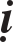 Truï thieän xöù, nghóa laø sinh ôû trung quoác.Nöông ngöôøi laønh, nghóa laø gaëp Phaät ôû ñôøi.Töï phaùt chaùnh nguyeän, nghóa laø coù chaùnh kieán.Ñôøi tröôùc gieo troàng goác laønh, nghóa laø ñoái vôùi caùc caên hieän taïi ñaày ñuû.Boán loaïi naøy chæ ôû trong coõi trôøi, ngöôøi trong luaän goïi laø boán vaàngtrôøi, ngöôøi.Noùi luaân, laø theo duï ñaët teân, coù theå beû deïp taùm naïn, ñoïa vaøo phaùp luaân voâ laäu Thaùnh ñaïo, goïi laø luaân. Boán luaân nhö vaäy, töôùng trò nhö theá naøo? Nhö trong luaän noùi: Ban ñaàu truï thieän xöù, coù theå beû deïp naêm naïn, nghóa laø ba ñöôøng aùc laø Tröôøng Thoï, Uaát-ñôn-vieät, do khi ôû coõi trôøi, ngöôøi sinh ôû trung quoác lìa naêm naïn naøy.Nöông ngöôøi laønh: Laø xa lìa naïn tröôùc Phaät sau Phaät, nhôø gaëp Phaät ôû ñôøi, neân lìa naïn naøy.Töï phaùt chaùnh nguyeän, xa lìa naïn theá trí bieän thoâng, do chaùnh caàu neân lìa taø naïn kia.Ñôøi tröôùc gieo troàng nhaân thieän, xa lìa naïn ñui ñieác caâm ngoïng, vì ñuû caùc caên, xa lìa naïn aáy, taùm naïn nhö vaäy.NGHÓA CHÍN CHUÙNG SINH ÔÛ CHÍN COÕI:Chín coõi chuùng sinh ôû nhö trong kinh noùi. Vì sao noùi? Vì phaù caùc chaáp cuûa ngoaïi ñaïo. Coù caùc ngoaïi ñaïo, ñeàu chaáp chuùng sinh cho laø thaàn ngaõ, choïn nôi toát maø ôû, Ñöùc Phaät vì phaù chaáp aáy neân noùi chín coõi naøy laø chuùng sinh ôû, chaúng phaûi ngaõ ôû. Ñoù laø trôøi, ngöôøi ôû coõi Duïc laø moät, Sô thieàn laø hai, Nhò thieàn laø ba, Tam thieàn laø boán, Voâ Töôûng laø naêm, Khoâng xöù laø saùu, Thöùc xöù laø baûy, Voâ sôû höõu xöù laø taùm, Phi töôûng laø chín. Chín choã naøy, chuùng sinh thích ôû goïi laø chuùng sinh ôû.Hoûi: Trong baûy thöùc truï ôû phaàn tröôùc, khoâng noùi Voâ töôûng vaø Phi töôûng xöù, vì sao ôû ñaây noùi chung laø ôû?Giaûi thích: ÔÛ hai coõi aáy taøn haïi taâm thöùc, neân chaúng phaûi thöùc truï, khoâng dieät chuùng sinh neân noùi laø chuùng sinh ôû.Hoûi: Trong ba ñöôøng coõi Duïc, cuõng coù chuùng sinh, vì sao khoâng noùi laø chuùng sinh ôû?Giaûi thích: Chuùng sinh ñoàng nhaøm lìa ba ñöôøng aùc, chaúng phaûi choã thích ôû neân, ôû ñaây khoâng noùi.Laïi hoûi: Coõi Saéc trong thieàn thöù tö, tröø trôøi voâ töôûng coøn coù taùm coõi trôøi, chuùng sinh thích ôû, vì sao khoâng noùi laø chuùng sinh ôû ?Trong Taïp Taâm giaûi thích: Trong Töù thieàn aáy coù Nguõ Tònh Cö, öa caàu Nieát-baøn, khoâng muoán truï laâu, cho neân khoâng noùi laø chuùng sinh ôû. Coøn coù caùc coõi Phöôùc Sinh, Phöôùc AÙi, Quaûng Quaû, hoaëc caàu Tònh Cö, hoaëc caàu Voâ saéc, hoaëc caàu Nieát-baøn, khoâng muoán truï laâu, cho neân cuõng chaúng phaûi chuùng sinh ôû.Nghóa chín choã ôû noùi löôïc nhö vaäy.NGHÓA MÖÔØI HAI NHAÄP: Chia ra saùu moân.Giaûi thích teân goïi;Noùi veà theå;Noùi veà töôùng;Tuøy nghóa phaân bieät;Ñoái aám phaân bieät;Ñoái coõi phaân bieät.Giaûi thích teân goïi:Möôøi hai nhaäp laø choã sinh Thöùc goïi laø Nhaäp. Nhö taùm thaéng xöù goïi laø taùm tröø nhaäp. Laïi caên traàn xen nhau thuaän nhaäp, cuõng goïi laø Nhaäp. Nghóa nhaäp ñöôïc chia möôøi hai phaàn khaùc nhau ñoù laø nhaõn, nhó, tyû, thieät, thaân, yù, saéc, thinh, höông, vò, xuùc, phaùp. Trong möôøi hai phaùp naøy, saùu phaùp ñaàu laø noäi, saùu phaùp sau laø ngoaïi. Noäi goïi laø saùu caên, ngoaïi goïi laø saùu traàn.Theá naøo goïi laø nhaõn cho ñeán goïi laø yù? Giaûi thích coù hai nghóa:Öôùc ñoái ñeå luaän, ñoái saéc goïi laø nhaõn, cho ñeán thöù saùu ñoái phaùp goïi laø yù.Y cöù coâng naêng giaûi thích, thaáy ñöôïc goïi laø nhaõn, ñöôïc nghe goïi laø nhó, ngöûi ñöôïc goïi laø tyû, neám ñöôïc goïi laø thieät, caûm giaùc ñöôïc goïi laø thaân, nhôù ñöôïc goïi laø yù.Theá naøo goïi laø Saéc cho ñeán goïi laø Phaùp? Giaûi thích coù hai:Y cöù ñoái ñeå giaûi thích: Ñoái vôùi nhaõn goïi laø Saéc, cho ñeán thöù saùu ñoái yù goïi laø Phaùp.Theo töôùng ñeå giaûi thích: Chaát ngaïi goïi laø saéc. Noùi chung thinh, höông, vò v.v… ñeàu laø chaát ngaïi, maø saéc traàn hieån baøy töôùng chaát ngaïi neân goïi nhö vaäy.Laïi nöõa hieån baøy hình töôùng cuõng goïi laø Saéc; höôûng vaän goïi laø thinh; phaân phöùc goïi laø höông. ÔÛ ñaây noùi höông thôm thì khoâng ñuû, trong ñoù cuõng coù caùc muøi tanh tao, khoâng theå neâu ra heát, vaû laïi coøn coù caùc höông thôm töông xöùng, ñaây chính laø ngoân lôøi baát taän. Coù theå neám goïi laø vò, coù theå caûm giaùc goïi laø xuùc, töï theå goïi laø Phaùp, teân goïi nhö vaäy.Noùi veà theå: Trong moân thöù hai noùi veà theå taùnh kia, naêm caên nhö nhaõn v.v… tònh saéc laøm theå, y theo trong Luaän Tyø-ñaøm, boán ñaïi taïo saéclaøm theå; neáu theo Luaän Thaønh Thaät, thì boán ñaïi taïo thaønh saéc taïm laøm theå.Hoûi: Boán ñaïi ñaõ khoâng theâm bôùt, laøm sao thaønh naêm caên khaùc nhau?Giaûi thích: Boán ñaïi taïo thaønh phaùp, nhö ngoaøi boán ñaïi tuy khoâng theâm bôùt, maø taïo thaønh luùa, baép, ñaâu v.v… caùc loaïi khaùc nhau, laïi do nghieäp neân thaønh caên khaùc nhau. Coù nghieäp ñeå sinh moät loaïi boán ñaïi hôïp thaønh nhaõn caên coù theå thaáy saéc, cho ñeán coù nghieäp sinh moät boán ñaïi taäp thaønh thaân caên coù theå caûm giaùc vôùi xuùc, nhö do ñeøn saùng, ñöôïc aùnh saùng laø nhaõn caên, ñöa ra caùc chuoâng linh v.v… coù caùc tieáng ñoù laø nhó caên. Taát caû nhö vaäy.Hoûi: Do nghieäp coù theå thaáy, cho ñeán coù theå caûm giaùc, vì sao duøngcaên?Giaûi thích: Tuy coù nghieäp laøm nhaân, nhöng phaûi nhôø caên duyeân,nhö luùa tuy do nghieäp maø ñöôïc, nhöng phaûi nhôø haït gioáng, ôû ñaây cuõng nhö vaäy.Keá noùi veà yù nhaäp: duøng taâm laøm theå. Y theo Luaän Tyø-ñaøm: Taát caû saùu thöùc coù theå sinh nghóa sau ñeàu laø yù caên ñeàu goïi laø yù nhaäp, coøn laïi taát caû töôûng, thoï, haønh v.v.. do tröôùc sinh sau, ñeàu chaúng phaûi yù nhaäp, vì thuoäc bao goàm phaùp nhaäp.Hoûi: Taát caû saùu thöùc sinh ra nghóa sau, ñeàu laø yù caên. Vaäy, saùu thöùc ñaõ sinh ñöôïc goïi chung laø yù thöùc ñöôïc khoâng?Luaän töï Giaûi thích: Nöông coù hai loaïi:Cuøng nöông: saùu thöùc cuøng nöông yù caên maø sinh.Khoâng cuøng nöông: Taâm cuûa saùu thöùc ñeàu rieâng nöông caên, mong yù cuøng nöông, ñoàng goïi laø yù thöùc; mong yù khoâng cuøng nöông, nhö naêm thöùc nhö nhaõn v.v… ñeàu ñaët teân khaùc nhau, khoâng goïi laø yù thöùc.Neáu theo Luaän Thaønh Thaät, giaûi thích coù ba nghóa:Noùi theo Töôùng chung: Taát caû boán taâm do tröôùc sau sinh, ñeàu laø yù caên, ñoàng goïi laø yù nhaäp. Töø tröôùc sinh nghóa, ñeàu goïi laø yù thöùc, thuoäc veà phaùp nhaäp.Phaân bieät naêm thöù: Tröø sinh naêm thöùc, coøn taát caû thöùc, töôûng, thoï, haønh do tröôùc sinh sau, ñeàu laø yù nhaäp. Y cöù moät moân naøy, naêm thöùc veà tröôùc thöù lôùp dieät taâm, thuoäc veà phaùp nhaäp, chaúng phaûi yù nhaäp.Ñoái vôùi khaùc nhau goïi laø yù thöùc. Ñeå roõ yù nhaäp: Thöùc, töôûng, thoï, haønh, trong boán taâm chæ phaân taâm sinh yù thöùc cuûa sôû haønh sau cuøng duøng laøm yù nhaäp, coøn laïi ñeàu thuoäc Phaùp nhaäp. Trong Ñaïi thöøa ñaõ noùi ñoàng vôùi Luaän Tyø-ñaøm; noäi nhaäp nhö vaäy.Keá laø noùi ngoaïi nhaäp: naêm traàn nhö saéc v.v… duøng saéc laøm theå. Trong Luaän Tyø-ñaøm: Boán ñaïi taïo saéc, thinh, höông v.v… duøng laøm naêm traàn. Trong Luaän Thaønh Thaät, boán ñaïi nhôn saéc, höông, vò, xuùc laøm boán traàn. Boán ñaïi kích nhau laïi coù phaùt ra tieáng, ñaây thôøi boán traàn laø nhaân coù boán ñaïi, thinh laø ñaïi quaû. Naêm traàn laø nhö vaäy.Keá noùi veà phaùp nhaäp: phaùp nhaäp roäng thoâng, tröø möôøi moät phaùp tröôùc coøn taát caû höõu vi voâ vi ñeàu laø phaùp nhaäp, theå taùnh nhö vaäy.Noùi veà töôùng: Trong moân thöù ba keá noùi veà töôùng, nhaõn nhaäp coùhai:Nhuïc;Thieân.Nhuïc coù hai loaïi:Baùo caênTröôûng döôõng.Taát caû nhaõn caên ngöôøi, quyû, suùc, v.v…, töø nhaân quaù khöù sinh	goïilaø baùo caên, nhôø caùc duyeân aên uoáng, thuoác men hieän taïi maø ñöôïc nhaõn, goïi laø tröôûng döôõng.Trong thieân nhaõn cuõng coù hai loaïi:Baùo caên;Phöông tieän.Baét ñaàu töø Duïc thieân ñeán Saéc Cöùu Caùnh, baùo ñöôïc tònh nhaõn, laø baùo caên. Y theo töï nhieân thieàn tu ñöôïc thieân nhaõn laø phöông tieän.Hoûi: Trong kinh noùi coù naêm nhaõn, vì sao trong ñaây chæ noùi hai loaïi nhaõn?Giaûi thích: Tueä nhaõn, phaùp nhaõn, Phaät nhaõn, theå laø tueä taùnh, chaúng phaûi saéc caên, neân ôû ñaây khoâng noùi.Nhaõn nhaäp nhö vaäy.Keá noùi veà nhó nhaäp: cuøng vôùi nhaõn caên ñoàng vôùi tyû, thieät, thaân nhaäp cuõng coù hai loaïi:Nhuïc.Thieân.Nhuïc ñoàng vôùi tröôùc, trong coõi trôøi chæ coù caên baùo sinh, khoâng  coù phöông tieän. Vì sao nhö vaäy? Vì caùc vò trôøi coõi Duïc, vì muoán ngöûi höông, neám, vò, giaùc xuùc, ñeå trang nghieâm thaân, neân coù baùo caên. Caùc vò trôøi coõi Saéc, vì laøm nghieâm thaân, neân cuõng coù baùo caên. Nhöng tyû, thieät, thaân chaúng phaûi taùnh thaàn thoâng, traàn caûnh ñeán môùi bieát, khoâng theå bieát ñöôïc maàu nhieäm, neân khoâng nöông thaân phöông tieän tu khôûi.Hoûi: Neáu vò trôøi coù tyû, thieät, thaân trong kinh, luaän vì sao khoângnoùi?Giaûi thích: kinh luaän thaät coù noùi treân trôøi coù ty,û thieät, thaân, nhöngba caên naøy, chaúng coù taùnh thaàn thoâng, khoâng khaùc vôùi ngöôøi, neân trong kinh luaän khoâng noùi muõi, löôõi, ôû coõi trôøi.Keá noùi veà yù nhaäp:Trong Luaän Tyø-ñaøm saùu thöùc sinh sau, töùc laø saùu yù.Trong LuaänThaønh thaät, yù coù chung rieâng taâm sôû haønh sau cuøng.Sinh yù thöùc, cho ñoù laø rieâng, taát caû boán taâm sinh sau laø yù, laáy ñoù laøm chung, yù nghóa cuûa teân khaùc coù chia laøm ba:Sau naêm thöùc, taâm sôû haønh sau cuøng. Sinh ra yù thöùc noùi laø yùnhaäp.Sau naêm yù thöùc taâm sôû haønh sau cuøng, sinh yù thöùc noùi laø yùnhaäp.Thöù saùu ñoäc ñaàu yù thöùc taâm sôû haønh sau cuøng. Sinh yù thöùc noùilaø yù nhaäp. Neáu coù yù thöùc laø nöông vaøo naêm thöùc tröôùc khai daãn sinh, goïi laø naêm yù thöùc. Khoâng nhôø naêm yù thöùc khai daãn sinh, goïi laø ñoäc ñaàu. Teân rieâng nhö vaäy. Neáu noùi chung thì toùm laïi thaønh boán lôùp, roäng thaønh möôøi hai.Noùi boán lôùp laø thöùc, thoï, tuôûng, haønh, sinh ra taát caû, goïi chung laø yù caên, ñeàu goïi laø yù nhaäp.Noùi möôøi hai: Naêm thöùc veà sau moãi lôùp coù boán taâm, naêm thöùc sau moãi thöùc coù boán taâm; thöùc, ñoäc ñaàu sau moät lôùp boán taâm, ba lôùp boán taâm ñeàu coù theå sinh sau, ñaây goïi laø yù caên, ñeàu goïi laø yù nhaäp. Neân coù möôøi hai, tuøy theo nghóa rieâng thì chia yù thaønh voâ löôïng.Keá noùi veà Saéc nhaäp: Bao goàm chæ moät saéc, hoaëc chia laøm ba, nghóa trong toát xaáu, hoaëc chia laøm naêm, ñoù laø maøu xanh, maøu vaøng, maøu ñoû, maøu traéng, maøu ñen; hoaëc chia hai möôi. Nhö trong Luaän Tyø-ñaøm noùi  laø: xanh, vaøng, ñoû, traéng, khoùi, maây, söông, buïi, aùnh saùng, boùng saùng toái, vuoâng, troøn, daøi ngaén, cao thaáp, chaùnh baát chaùnh.Trong Luaän Thaønh Thaät khoâng coù soá nhaát ñònh, nhöng trong luaän noùi, chæ noùi caùc maøu saéc xanh, vaøng, ñoû, traéng, ñen v.v… duøng laøm saéc traàn. Coøn taát caû khoùi maây buïi söông vuoâng troøn daøi ngaén v.v… ñeàu laø saéc giaû. Phaùp nhaäp goàm thaâu chaúng phaûi laø saéc nhaäp, aùnh saùng boùng saùng toái, ôû trong toâng aáy tuøy theo saéc tuôùng, thuoäc veà caùc maøu saéc: Xanh, vaøng, ñoû. Neáu laïi noùi roäng veà saéc thì voâ löôïng.Keá noùi veà thanh nhaäp: bao goàm chæ coù moät thinh, hoaëc chia laømba:Nhaân thoï: Thanh cuûa boán ñaïi, thaân chuùng sinh, coù khaû naêng sinh taâm aùi goïi laø boán ñaïi, nöông theo ñaây phaùt ra tieáng goïi laø nhaân thoï.Nhaân baát thoï: thanh cuûa boán ñaïi, nghóa laø thinh daõ phaùt ra ngoaøi boán ñaïi.Nhaân caâu thanh: Nghóa laø caùc tieáng ñaùnh troáng thoåi saùo, trong ngoaøi ñeàu phaùt ra goïi ñoù laø nhaân caâu.Neáu noùi roäng thì coù voâ löôïng.Keá noùi veà höông nhaäp: Bao goàm chæ moät höông, hoaëc chia ra hai loaïi, nhö trong luaän Thaønh Thaät noùi:Thaønh chaát höông, töùc caùc goã höông.Duyeân sinh höông, nöông chaát höông kia duyeân sinh muøi höông, lìa chaát maø ñi duyeân sinh khaùc nhau, coù khi thaønh ñaát. Nhö höông xoâng öôùp y phuïc khieán y phuïc coù muøi thôm: coù khi thaønh nöôùc, nhö xoâng höông öôùp meø khieán daàu coù muøi thôm, coù khi thaønh gioù, nhö gioù ñi ngang qua caây höông, maø trong gioù ñeán coù muøi. Coù khi laïi moät mình daïo ñi laïi khoâng coù thaønh. Trong hai muøi höông naøy, muøi höông thaønh chaát, tyû caên khoâng nghe; duyeân sinh muøi höông ñeán tyû caên neân tyû caên nghe ñöôïc.Hoûi: Khi muøi höông ñeán muõi, laø luùc moät mình ñeán hay coù baïn?Ngoaïi ñaïo noùi möôøi töôùng yeáu keùm daãn ñeán tyû caên:Noùi möôøi keùm yeáu, naêm traàn nhö saéc v.v… naêm ñaïi nhö ñaát v.v….Trong Luaän Tyø-ñaøm noùi taùm töôùng keùm yeáu daãn ñeán tyû caên.Noùi taùm töôùng yeáu keùm: Trong möôøi keùm yeáu tröôùc tröø thinh vaø khoâng. Trong luaän Thaønh Thaät roäng phaù nghóa naøy. Neáu noùi muøi höông cuøng caùc saéc kia ñeàu ñeán muõi, thì chaát tröôùc neân bôùt cuõng coù theå ñeàu heát. Laïi ñoát chaát höông hoaïi höông ñaày, thì roõ bieát khoâng ñeán cuøng caùc saéc, chæ cuøng ñeán vôùi phong ñaïi ôû muõi, hoaëc ñeán moät mình, hoaëc chia laøm ba. Nhö trong Taïp Taâm noùi laø trong toát xaáu, trong toát xaáu naøy tuøy theo tình phaân bieät. Vöøa yù goïi laø toát, traùi yù goïi laø xaáu, chaúng phaûi traùi, chaúng phaûi vöøa yù cho laø trung. Tuøy theo töôùng maø noùi rieâng, muøi höông thì coù voâ löôïng.Keá noùi veà vò nhaäp: Bao goàm chæ moät vò, hoaëc chia laøm ba laø toát, xaáu, trung; hoaëc chia laøm saùu laø cay, ñaéng, ngoït, chua, maën, laït khaùc nhau. Nhö trong Nieát-baøn noùi: bô ngoït taùm vò ñeàu ñuû, vaên kia khoâng keå, chaúng bieát theá naøo, tuøy theo khaùc nhau ñeå phaân ra muøi vò cuõng coù voâ löôïng.Vò noùi veà veà xuùc nhaäp: Bao goàm chæ moät xuùc, hoaëc chia laøm ba laø toát, xaáu, trung. Hoaëc chia ra möôøi moät. Nhö trong Luaän Tyø-ñaøm: Laøcöùng, öôùt, aám, ñoäng, naïêng, nheï, rít, trôn, laïnh, ñoùi, khaùt v.v… Cöùng laø ñòa ñaïi, öôùt laø thuûy ñaïi, aám laø hoûa ñaïi, ñoäng laø phong ñaïi, boán ñaïi naøy laø naêng taïo, baûy caùi sau laø sôû taïo. Baûy caùi sau tuy laø do boán ñaïi taïo thaønh nhöng trong ñoù cuõng coù naëng nheï khaùc nhau. Nhö trong Taïp Taâm noùi: Hoûa phong taêng neân nheï, ñòa thuûy taêng neân naëng, ñòa phong taêng neân rít, thuûy hoûa taêng neân trôn, thuûy phong taêng neân laïnh, phong taêng neân ñoùi, hoûa taêng neân khaùt.v.v… töø nghóa suy ra. Xuùc leõ ra coù möôøi laêm, möôøi moät phaùp nhö tröôùc, laïi neân coù boán, ñòa hoûa taêng theâm neân laäp xuùc maïnh, ñòa taêng neân no, thuûy taêng neân ñaày.Trong Luaän Thaønh Thaät coù noùi maø trong Luaän Tyø-ñaøm khoâng noùi. Boán ñaïi ñeàu ñoàng, phaûi neân laäp moät xuùc ñieàu hoøa. Trong Luaän khoâng noùi ñeán, ñaây laø do thoâng ôû tröôùc, neân phaûi möôøi laêm. Trong phaùp Luaän Thaønh Thaät, xuùc khoâng coù soá nhaát ñònh, laáy nghóa ñoù suy ra coù ba möôi chín:1- Cöùng; 2- Meàm; 3- Nheï; 4- Naëng; 5- Maïnh; 6- Yeáu; 7- Laïnh;8- Noùng; 9- Rít; 10- Trôn; 11- Maïnh; 12- Trong saùng.Möôøi hai phaùp naøy laø ngoaïi xuùc.13. YÛ laïc thaân lìa xuùc naõo töï bieát öa thích neân goïi laø yû laïc.14- Meät nhoïc; 15- khoâng meät nhoïc; 16- bònh; 17- giaø; 18- thaân lôïi caên; 19- thaân ñoän; 20- thaân bieáng nhaùc; 21- thaân naëng neà; 22- meâ; 23- muoän; 24- mô hoà; 25- ñau ñôùn; 26- teâ lieät; 27- cang cöôøng; 28- ñoùi; 29- khaùt; 30- no; 31- ñuû; 32- öa thích, laø ñieàu öa thích neân goïi laø thò laïc; 33- thaân khoâng öa thích laïi goïi laø khoâng öa thích; 34- phieàn muoän; 35- ôï ngaùt; 36- ñau; 37- ngöùa; 38- gaáp nhö ngöôøi ngoài thieàn coù sôû ñaéc; 39- chaäm.Sau ñaây neâu hai möôi baûy loaïi laø noäi xuùc. Trong caùc xuùc naøy, ba möôi boán xuùc tröôùc laø noùi trong phaåm xuùc cuûa luaän Thaønh Thaät, naêm nghóa sau, tuøy theo nghóa boá trí. ÔÛ ñaây v.v… ñeàu laø sôû giaùc cuûa thaân, neân goïi chung laø Xuùc.Hoûi: YÛ v.v… laø phaùp taâm sôû, vì sao noùi laø xuùc nhaäp yù?Giaûi thích: Xuùc nhaäp ñeàu laø saéc phaùp, neân taâm hieån baøy rieâng.Neáu noùi roäng, xuùc cuõng voâ löôïng.Keá noùi veà phaùp nhaäp: Neáu noùi chung thì chæ coù moät phaùp, hoaëc chia laøm hai:Höõu vi.Voâ vi.Hoaëc chia laøm saùu. Höõu vi coù ba:1. Saéc; 2. Taâm; 3. Phi saéc phi taâm.Theo Luaän Tyø-ñaøm noùi: Thieän, aùc voâ taùc duøng laøm saéc phaùp, töôûng thoï haønh v.v… duøng laøm taâm phaùp, coøn laïi möôøi boán moùn baát töông öng haønh, laø phi saéc taâm.Neáu theo Luaän Thaønh Thaät, chöa quaù naêm traàn thaân mieäng taïo nghieäp, saéc giaû danh nhö boán ñaïi, v.v…, duøng laøm saéc phaùp, naêm thöùc veà tröôùc thöù lôùp dieät taâm, duøng laøm taâm phaùp. Neáu noùi chung thì taát caû saùu thöùc ñeàu töø nghóa tröôù sinh ñeàu laø taâm phaùp. chuùng sinh giaû danh, thieän aùc voâ taùc laø phi saéc taâm.Voâ vi cuõng coù ba: Laø hö khoâng voâ vi, thöôøng dieät voâ vi vaø chaúng thöôøng dieät voâ vi.Nghóa naøy nhö chöông ba moùn voâ vi ôû tröôùc coù phaân bieät roäng. Töôùng khaùc nhau nhö vaäy.Tuøy nghóa phaân bieät: Moân thöù tö phaân bieät theo nghóa trong ñoù coù saùu:Phaân bieät giaû thaät.Phaân bieät ba ñôøi.Phaân bieät ba coõi.Phaân bieät ly hôïp.Phaân bieät theo nhaân.Phaät bieät theo baùo.Ban ñaàu noùi giaû thaät, naêm caên nhö nhaõn v.v… ngoaïi ñaïo noùi laø coù ñònh taùnh. Trong LuaänTyø-ñaøm, phaù ñònh taùnh aáy neân noùi nhaõn v.v… töø nhaân duyeân sinh. Tuy noùi töø duyeân, maø theå laø thaät phi xöù phi giaû. Trong Luaän Thaønh Thaät, moät beà laø giaû, ñeå keùo caùc ñaïi taäp hôïp nhaäp vaøo yù thöùc thaønh caên thöù saùu. Theo Luaän Tyø-ñaøm laø thaät. Trong Luaän Thaønh Thaät noùi vöøa thaät vöøa giaû goïi laø thaät, ba töôùng thaønh nieäm goïi laø giaû. Naêm traàn nhö saéc v.v…. Trong Luaän Tyø-ñaøm noùi moät beà laø thaät. Trong Luaän Thaønh Thaät, vöøa thaät vöøa giaû. Phaùp naêm traàn döøng laïi ôû moät nieäm hieän tieàn khoâng thoâng noái nhau goïi laø thaät, laïi khoâng loâi keùo caùc traàn, caùc ñaïi giaû ñeå taäp thaønh neân goïi laø Thaät.Caùi goïi laø giaû, giaûi thích coù hai nghóa:Nhaân hoøa hôïp, gom teá thaønh thoâ; gaàn saéc khoâng, laáy ñoù laøm teá, taäp hôïp nhieàu taäp coù theå thaáy goïi laø Thoâ ?Phaùp hoøa hôïp, khoå voâ thöôøng v.v.. ñoàng theå hö taäp neân goïi laø giaû. Trong phaùp Ñaïi thöøa noùi vöøa thaät vöøa giaû, nghóa thaät ñoàng nhö tröôùc, taïm coù naêm loaïi:Nhaân hoøa hôïpPhaùp hoøa hôïp.Hai phaùp naøy ñoàng vôùi tröôùc.Voïng töôûng hö giaû: Caùc phaùp saéc v.v... cuoàng tuôûng taïm coù nhö hoa ñoám trong hö khoâng.Voïng töôûng luoáng doái. Saéc v.v… ñeàu töø voïng taâm giaû taäp nhö naèm moäng thaáy.Giaû cuûa chaân thaät duyeân taäp: Nghóa laø nöông chaân thöùc duyeân taäp caùc saéc, neân trong kinh noùi: “Ba coõi luoáng doái ñeàu moät taâm taïo”. Trong luaän giaûi thích ñeàu laø taâm taïo, nghóa laø chaân taâm khôûi.Ñuû naêm nghóa naøy neân goïi laø giaû.Keá noùi veà phaùp nhaäp: Luaän Tyø-ñaøm chæ coù thaät. Trong Luaän Thaønh Thaät noùi theo töôùng, coù thaät coù giaû, chöa qua ba phaùp voâ vi trong naêm traàn laø phaùp thaät coøn taát caû ngaõ, nhaân, chuùng sinh, nhaø cöûa, quaàn chuùng, toøng laâm, coû caây, boán ñaïi, caùc phaùp, ñeàu laø giaû danh.Noùi theo lyù, taát caû caùc phaùp ñeàu laø giaû danh, vì nhieáp vaøo boán giaû.Ñaïi thöøa cuõng noùi vaäy. (moân thöù nhaát xong).Theo ba ñôøi bieän ñònh caùc nhaäp: Y theo Luaän Luaän Tyø-ñaøm, möôøi hai phaùp nhaäp, ñeàu chung caû ba ñôøi. Neáu theo Thaønh Thaät, saùu caên, naêm traàn haïn cuoäc trong moät saùt na ôû hieän taïi, khoâng chung quaù khöù, vò lai. Hieän taïi, quaù khöù, vò lai laø phaùp nhaäp, moät loaïi phaùp nhaäp, bao goàm caû ba ñôøi, vì phaùp roäng.Trong phaùp Ñaïi thöøa, vaên khoâng phaùn ñònh, phaàn nhieàu ñoàng vôùi Luaän Tyø-ñaøm. (moân thöù hai ñaõ xong).Keá phaân bieät caùc nhaäp trong ba coõi: Trong phaùp Tieåu thöøa hai traàn, höông, vò chæ ôû coõi Duïc, coõi trôøi khoâng coù vì coõi treân khoâng coù taùnh ñoaïn thöïc.Trong Luaän Ñaïi thöøa, Quaû baùo chö Phaät, Boà-taùt chaân thaät, khoâng thuoäc ba coõi. Caùc phaùp khaùc thì nhö tröôùc.Naêm caên nhö nhaõn v.v… xuùc, traàn nhö trong phaùp Tieåu thöøa saéc thinh quyeát ñònh ôû coõi Duïc, coõi Saéc.Trong Luaän Ñaïi thöøa, quûa baùo chö Phaät, Boà-taùt chaân thaät, khoâng thuoäc ba coõi. Ñaïi thöøa noùi: Trong coõi Voâ saéc coøn coù Saéc, yù nhaäp, phaùp nhaäp. Nhö voâ laäu, khoâng thuoäc veà ba coõi coøn caùc phaùp khaùc thì chung caû ba coõi. (moân thöù ba ñaõ xong).Keá noùi veà nghóa caên traàn ly hôïp: Ngoaïi ñaïo noùi: saùu caên saùu traàn, hôïp laïi sinh hieåu bieát. Caên traàn khaùc choã, laøm sao hôïp ñöôïc? Hoï noùi: Nhaõn caên coù thaàn quang ñi ñeán traàn tröôùc neân seõ thaáy saéc. Coøn boán caênkhoâng coù aùnh saùng ñeán traàn, do söùc thaàn ngaõ, caûm traàn ñeán caên, cho neân bieát laø hôïp. Moät loaïi yù caên, thaàn ngaõ daét ñi ñeán caûnh tröôùc neân bieát ñöôïc phaùp.Trong Luaän Thaønh Thaät roäng phaù nghóa naøy: Neáu nhaõn quang ñi, neân thaáy vaät thoâ teá ôû chaëng giöõa. Laïi neáu aùnh saùng ñi thì thaáy leõ ra löûa thieâu ñoát, thaáy nöôùc leõ ra öôùt; laïi neáu aùnh saùng ñi, xa thaáy saéc xa, phaûi neân thaáy chaäm, thaáy xa khoâng chaäm thì bieát roõ khoâng ñi. Laïi neáu aùnh saùng ñi thì xa thaáy saéc xa, khoâng neân sinh nghi; laïi neáu aùnh saùng ñi thì vaät trong thuûy tinh, coù ñaù döôùi vöïc saâu, maét ñeàu troâng thaáy, sao khoâng thaáy ñöôïc? Laïi neáu thaáy saéc hôïp maø thaáy, hieän thaáy cho laø vaät ñeå trong maét, töï ñaõ khoâng roõ, neân bieát khoâng hôïp.Neáu noùi do ngaõ sai khieán coøn boán traàn ñeán caên thì ôû ñaây chæ coù aám, choã naøo coù ngaõ noùi laø coù naêng löïc caûm öùng. Neáu caên khoâng saùng thì naêng löïc thaàn ngaõ khoâng theå ñem ñi; traàn cuõng khoâng saùng thì naêng löïc thaàn ngaõ laøm sao coù theå sai ñeán? Laïi thinh. vò v.v… khoâng lìa theå chaát, daàu coù thaàn ngaõ cuõng laøm sao khieán noù lìa chaát maø ñeán.Hoûi: Neáu thinh khoâng lìa chaát, kia ñaây caùch baët, laøm sao nghe ñöôïc?Giaûi thích: Theá gian thaáy nghe phaùp, nhö saéc tuy xa maø maét coù theå thaáy, tieáng cuõng nhö vaäy, thì coù gì quaùi laï.Neáu noùi thaàn ngaõ ñem yù ñi thì trong voâ ngaõ ai ñem yù ñi ? Laïi neáu yù ñi thì trong thaân khoâng coù taâm neân goïi laø ngöôøi cheát. Ngöôøi khoâng goïi laø cheát, roõ bieát khoâng ñi. Laïi neáu yù ñi thì vaät ôû phöông khaùc choã khoâng thaáy nghe cuõng seõ bieát heát, vì khoâng bieát neân khoâng ñi. Ñaõ phaù nhö vaäy.Ñuùng nghóa chính thì theá naøo? Trong Luaän Thaønh Thaät, moät loaïi nhaõn caên, lìa maø sinh bieát, tyû thieät vaø thaân hôïp maø sinh bieát. Moät loaïi nhó caên, vöøa lìa vöøa hôïp. Tai nghe tieáng keâu, hôïp laïi thì nghe ñöôïc, coøn caùc tieáng beân ngoaøi, lìa thì ñöôïc nghe. YÙ chaúng phaûi saéc phaùp, khoâng ñeán maø chaúng ôû ñaâu khoâng ñeán, chaúng phaûi lìa chaúng phaûi hôïp. Neáu theo Taïp Taâm, hai caên nhaõn, nhó lìa maø sinh bieát. Tuy tai nghe tieùng, cuõng laø lìa nghe. Tyû thieät vaø thaân, ñoàng vôùi Luaän Thaønh Thaät. Moät loaïi yù caên, vöøa lìa vöøa hôïp, neân baøi keä aáy noùi: “Hai caûnh khoâng gaàn thoï, xa gaàn moät caûnh giôùi coøn moät beà gaàn thoï”.Hai caûnh khoâng gaàn, chính laø nhaõn nhó.Xa gaàn moät caûnh, ñoù goïi laø yù caên; coøn moät beà laø tyû, thieät, thaân. (moân thöù tö ñaõ xong).Keá laø y cöù nghóa nhaân phaân bieät caùc nhaäp, trong möôøi hai nhaäp,naêm caên nhö nhaõn v.v… naêm traàn; höông, vò, xuùc laø phaùp voâ kyù, moät beà chaúng phaûi nhaân. Hai traàn saéc, thinh caùc luaän noùi khaùc nhau. Trong Luaän Thaønh Thaät moät beà noùi chaúng phaûi nhaân. Luaän aáy noùi: Naêm traàn chaúng phaûi do toäi, phöôùc sinh neân chaúng phaûi nhaân. Trong Luaän Tyø-ñaøm coù nhaân chaúng phaûi nhaân, trong nghieäp thaân mieäng saéc thinh thieän aùc, moät beà laø nhaân, coøn laïi chaúng phaûi nhaân. YÙcaên phaùp traàn, nhaân chung chaúng phaûi nhaân. Trong yù caên caû thieän, aùc ñeàu ñöôïc goïi laø nhaân, coøn caùc phaùp khaùc chaúng phaûi nhaân. Trong phaùp traàn, caùc nghieäp phieàn naõo vaø phaùp töông öng daây cuøng coù, phaùn xeùt ñoù laøm nhaân, coøn caùc phaùp khaùc chaúng phaûi nhaân. (moân thöù naêm ñaõ xong).Keá y cöù nghóa baùo phaân bieät caùc nhaäp, naêm caên nhö nhaõn v.v… Nhö Luaän Thaønh Thaät ñaõ noùi moät beà laø baùo. Trong Luaän Tyø-ñaøm noùi coù baùo chaúng phaûi baùo, nhaân quaù khöù sinh, noùi ñoù laø baùo. Tröôûng döôõng caên vaø nöông thieàn ñònh tu taäp noùi laø chaúng phaûi baùo. Moät loaïi yù nhaäp, laø chung caû baùo phi baùo. Theo luaän Thaønh Thaät naêm traàn nhö saéc v.v... chæ coù baùo.Luaän Tyø-ñaøm thì moät loaïi thinh nhaäp moät beà phi baùo. Vì sao vaäy? Luaän aáy noùi: Saéc baùo khoâng xen hôû, thinh nhaäp coù xen hôû, cho neân chaúng phaûi baùo. Laïi saéc baùo, nhaân thuø ñaõ ñònh, khoâng tuøy theo taâm chuyeån. Thanh thì khoâng nhö vaäy, ñaïi tieåu tuøy taâm, naëng nheï theo yù cho neân chaúng phaûi baùo.Hoûi: Neáu noùi thinh laø phi baùo, thì trong kinh noùi, baøy ra caùc chuoâng linh ñöôïc aâm thinh toát, vì sao chaúng phaûi baùo?Luaän töï giaûi thích: Do baøy ra caùc chuoâng linh ñöôïc boán ñaïi toát, ôû trong coå hoïng phaùt tieáng hay, töø choã nöông aáy noùi laø baùo, chöù theå cuûa thanh chaúng phaûi baùo. Coøn boán traàn chung baùo phi baùo. Baùo caên chung goïi ñoù laø baùo coøn laïi chaúng phaûi baùo.Hoûi: Caùc saéc ngoaøi nhö höông vò xuùc, v.v… laø baùo nöông quaû, vì laø phi baùo?Luaän töï Giaûi thích: Gioù nghieäp thieän aùc thoåi caùc chuùng sinh ñeán choã toát xaáu, maø choã ñi ñeán khoâng do nghieäp sinh, cho neân phi baùo.Trong phaùp Ñaïi thöøa, naêm traàn nhö saéc v.v…, chung baùo phi baùo, töø nhaân quaù khöù sinh, moät beà laø baùo, nôi bieán hoùa vaø taát caû choã khaùc, hieän khôûi phöông tieän ñeàu laø phi baùo, trong phaùp nhaäp, chung baùo phi baùo, caùc phaùp thieän aùc, ba moùn voâ vi v.v… laø phi baùo, ngoaøi ra laø baùo. Nghóa khaùc nhau nhö vaäy.Ñoái aám phaân bieät: Trong moân thöù naêm ñoái aám phaân bieät. AÁmlaø naêm aám, phaân moät saéc aám, duøng laøm möôøi nhaäp vaø moät phaàn ít, naêm caên, naêm traàn laø möôøi nhaäp.Noùi moät phaàn ít, Nhö Luaän Tyø-ñaøm trong phaùp nhaäp thieän aùc voâ taùc, laø saéc aám kia. Neáu theo Luaän Thaønh Thaät, trong phaùp nhaäp, quaù khöù, vò lai, naêm traàn, boán ñaïi ñoàng laø saéc giaû danh laø saéc aám neân noùi moät phaàn. Trong boán aám khaùc. Theo Luaän Tyø-ñaøm thì chaáp laáy thöùc aám duøng laøm yù nhaäp; töôûng, thoï vaø haønh thuoäc veà phaùp nhaäp. Neáu theo Luaän Thaønh Thaät tuøy nghóa maø noùi chung, taát caû boán taâm coù theå sinh nghóa sau, ñeàu laø yù nhaäp. Taát caû taâm thöùc töø tröôùc sinh nghóa ñeàu thuoäc veà phaùp nhaäp. Neáu löïa choïn naêm thöùc, naêm thöùc veà tröôùc thöù lôùp dieät taâm, laø phaùp nhaäp, coøn bao nhieâu ñeàu thuoäc yù nhaäp, ñeàu goïi chung laø thuoäc veà yù caên, neáu ngay khi ñoái vôùi yù caên thì goïi rieâng laø yù thöùc. Taâm sôû haønh sau cuøng sinh yù thöùc, laø yù nhaäp. Ngoaøi ra coøn ñeàu laø Phaùp nhaäp.Ñoái coõi phaân bieät : Trong moân thöù saùu ñoái giôùi phaân bieät: Möôøi hai nhaäp naøy ñoái vôùi möôøi taùm giôùi, laøm sao phaân bieät? Theo Luaän Tyø- ñaøm, naêm caên, saùu traàn möôøi taùm giôùi töùc laø möôøi moät. Trong yù nhaäp chia ra saùu thöùc, hôïp chung vôùi tröôùc thaønh nghóa möôøi taùm giôùi.Neáu y theo Luaän Thaønh Thaät, naêm caên, naêm traàn, möôøi taùm giôùi töùc laø möôøi moät. Trong phaùp nhaäp chia ra thaønh saùu thöùc, hôïp chung nôi tröôùc thaønh nghóa möôøi taùm giôùi. Vì theo toâng aáy, saùu thöùc nhieáp vaøo phaùp nhaäp. Nghóa möôøi hai nhaäp, noùi löôïc nhö vaäy.NGHÓA MÖÔØI TAÙM GIÔÙI: Chia thaønh möôøi moät moânGiaûi thích teân goïi; 2- Phaân bieät ba nhoùm;3- Phaân bieät trong ngoaøi; 4- Phaân bieät ba taùnh;Phaân bieät theo ñòa;Phaân bieät höõu vi, voâ vi;Phaân bieät höõu laäu, voâ laäu; 8- Phaân bieät hoïc v.v...;9- Phaân bieät ba ñoaïn; 10- Phaân bieät ba ñoái;11- Thöùc duyeân khaùc nhau.Giaûi thích teân: Saùu caên nhö nhaõn v.v… saùu traàn nhö saéc v.v… vaø cuøng saùu thöùc laø möôøi taùm giôùi. Coù khaû naêng sinh goïi laø caên, vì thöùcnaêng sinh, sinh ra buïi nhô goïi laø traàn, vì buïi baëm dô taâm. Nhöng saéc v.v… naøy ngay phaùp ñaët teân goïi laø saùu caûnh giôùi, maø noùi traàn laø rieâng ñoái vôùi taâm nhieãm ñeå neâu baøy teân, bôûi vì taâm tònh nhieàu duyeân lyù sinh, nhieãm nöông söï khôûi, neân chæ ñoái vôùi nhieãm ñeå goïi laø Traàn, coù khaû naêng phaân bieät goïi laø Thöùc, vì roõ caùc traàn. Möôøi taùm giôùi naøy, trong kinh goïi laø giôùi, cuõng goïi laø Taùnh. Giôùi haïn rieâng goïi laø giôùi, taùnh rieâng goïi laø Taùnh, taùnh rieâng cuûa caùc phaùp neân goïi laø giôùi. (moân thöù nhaát ñaõ xong).Y cöù ba tuï phaân bieät caùc giôùi:Noùi ba tuï: Ñoù laø saéc, taâm vaø phi taâm saéc phi taâm. Trong möôøi taùm giôùi, naêm caên, naêm traàn moät beà laø saéc; yù caên saùu thöùc moät beà laø taâm: Trong phaùp giôùi goàm ñuû ba tuï. Theo Luaän Tyø-ñaøm, thieän, aùc, voâ taùc laø saéc phaùp; töôûng, thoï, haønh v.v… laø taâm phaùp; coøn möôøi boán baát töông öng haønh vaø ba moùn voâ vi laø phi saéc taâm. Trong Luaän Thaønh Thaät caùc saéc, naêm traàn, boán ñaïi quaù khöù, vò lai laø saéc phaùp; naêm thöù veà tröôùc thöù lôùp dieät taâm. Taâm phaùp aáy, taïm goïi laø chuùng sinh thieän, aùc voâ taùc ba moùn voâ vi v.v… laø phi saéc taâm.Ba tuï nhö vaäy. Trong saéc rieâng duøng ñeå phaân bieät ba moân:Y cöù boán ñaïi phaân bieät caùc saéc.Theo luaän Thaønh Thaät thì saéc höông vò xuùc laø nhaân boán ñaïi, coù theå thaønh boán ñaïi, khoâng vì ñaïi thaønh. Moät loaïi thanh traàn, laø quaû boán ñaïi nöông boán ñaïi sinh, khoâng loâi keùo ñaïi thaønh. Naêm caên nhö nhaõn v.v.. laø boán ñaïi thaønh. Saéc trong phaùp giôùi, nghóa khoâng nhaát ñònh, neáu noùi veà naêm traàn, saéc phaùp, quaù khöù, vò lai, ñoàng vôùi naêm traàn tröôùc khoâng do ñaïi thaønh, naêm caên quaù khöù vò lai ñoàng vôùi naêm caên ôû tröôùc laø do boán ñaïi thaønh giaû saéc beân ngoaøi cuõng do boán ñaïi thaønh. Boán ñaïi xen nhau coù ñöôïc töôùng sinh, voâ töôùng thaønh lyù.Trong Luaän Tyø-ñaøm, naêm caên nhö nhaõn v.v… saéc traàn nhö saéc thinh, höông, vò vaø phaùp, ñeàu do boán ñaïi taïo, xuùc giôùi khoâng nhaát ñònh, baûy moùn nhö khinh v.v... laø do boán ñaïi taïo; cöùng öôùt noùng ñoäng, laø xuùc cuûa boán ñaïi, chaúng phaûi boán ñaïi taïo.Hoûi: Ngay noùi moät boán ñaïi taïo ñuû caùc saéc hay phaûi taïo rieâng?Ñaùp: Luaän aáy noùi taïo khaùc nhau. Coù choã noùi raèng: Moät loaïi boán ñaïi taïo ñuû caùc saéc. Coù choã laïi noùi: Tuï laø taïo chung, dò laø taïo rieâng. ÔÛ trong Taïp Taâm noùi: Boán ñaïi taïo rieâng, ñeàu khoâng noùi heát lyù.Y cöù ñoái phaân bieät, saéc coù ba loaïi:Coù theå thaáy höõu ñoái.Khoâng theå thaáy höõu ñoái.Khoâng theå thaáy voâ ñoái.Moät coõi Saéc coù theå thaáy höõu ñoái laø sôû haønh cuûa nhaõn goïi laø coù theå thaáy; vì noù ñoái ngaïi saéc caên sôû ñoái neân goïi laø höõu ñoái. Thinh höông vò xuùc laø khoâng theå thaáy höõu ñoái, chaúng phaûi sôû haønh cuûa nhaõn, noùi khoâng theå thaáy. Höõu ñoái ñoàng nhö tröôùc. Naêm caên nhö nhaõn v.v… vaø saéc voâ taùc, laø khoâng theå thaáy voâ ñoái, chaúng phaûi sôû haønh cuûa nhaõn, neân khoâng theå thaáy, vì sôû duyeân cuûa yù, khoâng bò ñoái ngaïi saéc caên sôû ñoái, neân goïi laø Voâ ñoái.3. Y cöù veà thoï phaân bieät, neáu coù saéc phaùp phaù hoaïi eùp ngaët hay sinh taâm nhaän bieát thì goïi laø Thoï, khoâng sinh taâm nhaän bieát goïi laø Baát thoï. Nhö trong Taïp Taâm noùi, naêm caên nhö nhaõn v.v…nhö hieän taïi, hay sinh thoï taâm thì goïi laø thoï. Neáu ôû quaù khöù, vò laïi khoâng sinh giaùc taâm, goïi laø khoâng thoï, saéc höông vò xuùc, ôû hieän taïi khoâng lìa caên goïi laø Thoï, coøn laïi laø khoâng thoï. Saéc trong thinh traàn vaø phaùp traàn, moät beà khoâng thoï, vì khoâng sinh giaùc. Saéc phaùp nhö vaäy.Keá noùi veà taâm phaùp, ôû trong ñoù ñoái giaùc quaùn phaân bieät, gioáng nhö trong Tyø-ñaøm, trong naêm thöùc, quyeát ñònh coù giaùc quaùn, yù caên, yù thöùc vaø phaùp giôùi, nghóa khaùc vôùi ba moùn. Sô thieàn trôû xuoáng quyeát ñònh coù giaùc quaùn, trung gian ñòa thieàn, khoâng giaùc coù quaùn, Nhò thieàn trôû leân, ñònh khoâng coù giaùc quaùn.Hoûi: Naêm thöùc sao khoâng nhö vaäy?Giaûi thích: Naêm thöùc chæ ôû trong Sô thieàn coõi Duïc coù, caùc ñòa treân thì khoâng, cho neân naêm thöùc chæ coù ôû giaùc quaùn. Neáu theo Luaän Thaønh Thaät, trong naêm thöùc nhaát ñònh khoâng coù giaùc quaùn, vì trong naêm thöùc khoâng coù tö duy, yù caên yù thöùc vaø taâm phaùp giôùi thoâ ñoàng nhö trong Luaän Tyø-ñaøm, teá thì khaùc nhau. Toâng aáy noùi: Giaùc quaùn nhaát taâm, chung caû ba coõi, vì duøng töôùng thoâ teá cuûa taâm, y cöù theo ba coõi. Taâm ñòa coõi Duïc, nhaát ñònh coù giaùc quaùn, coõi Saéc, coõi Voâ saéc, thieàn phöông tieän coù, theå cuûa ñònh thì khoâng, do theå aáy vaéng laëng. Taâm phaùp nhö vaäy.Keá noùi veà phaùp phi saéc phi taâm. ÔÛ trong ñoù y cöù phaân bieät coù khoâng. Neáu ñoái vôùi lyù khoâng, taát caû phaùp giôùi naøy goïi laø coù, neân trong Ñòa Trì noùi: Höõu vi, voâ vi, goïi laø coù; voâ ngaõ, ngaõ sôû, goïi laø voâ sôû höõu; vì tuøy töôùng phaân bieät.Ba phaùp voâ vi ñoù laø phi saéc phi taâm voâ phaùp, coù thì khoâng nhaátñònh.Trong Luaän Tyø-ñaøm noùi: Möôøi boán moùn baát töông öng haønh, duønglaøm phi saéc phi taâm höõu phaùp. Trong Luaän Thaønh Thaät noùi: Taïm goïichuùng sinh thieän aùc voâ taùc, duøng laøm phi saéc phi taâm höõu phaùp. ( moân thöù hai ñaõ xong).Phaân bieät trong ngoaøi: Keá y cöù trong ngoaøi phaân bieät caùc coõi. ÔÛ trong ñoù neáu y cöù ba phaàn maø luaän, thì saùu caên laø trong, saùu traàn laø ngoaøi, saùu thöùc laø trung. Neáu noùi theo töøng phaàn thì caên traàn nhö treân, saùu thöùc khoâng nhaát ñònh. Trong LuaänTyø-ñaøm thuoäc nhieáp laø trong, neân luaän aáy noùi: noäi giôùi noùi möôøi hai. Trong Luaän Thaønh Thaät khoâng phaûi nhö vaäy. Noùi theo saùu thöù thì thuoäc veà phaùp nhaäp thì thuoäc veà ngoaøi saùu thöùc.(moân thöù ba ñaõ xong).Y cöù ba taùnh phaân bieät caùc giôùi:Thieän aùc voâ kyù, laø ba taùnh. Theo Luaän Thaønh Thaät, naêm caên, naêm traàn vaø naêm thöùc, moät beà voâ kyù, yù caên, yù thöùc vaø phaùp giôùi, goàm chung ba taùnh. Trong Luaän Tyø-ñaøm, naêm caên nhaõn v.v… höông vò xuùc traàn, moät beà voâ kyù, coøn caùc phaùp khaùc coù caû ba taùnh. Neân trong luaän aáy noùi: Voâ kyù coù caû taùm moùn, coøn caùc phaùp khaùc thì chæ coù thieän vaø baát thieän; yù caên yù thöùc vaø phaùp giôùi coù thieän, aùc neân töï bieát. Theá naøo laø nghóa thieän, aùc cuûa naêm thöùc saéc thinh? Nhö toâng aáy noùi taâm thieän leã baùi, khen ngôïi caùc vieäc laø saéc thinh; taâm aùc phaùt ñoäng ra hai nghieäp thaân mieäng, laø saéc, thinh aùc. Trong naêm thöùc ñòa duyeân caûnh giôùi thieän sinh naêm thöùc. Phaùn xeùt laø thieän; neáu duyeân caùc caûnh ñaùng tham ñaùng saân thì sinh naêm thöùc, phaùn xeùt laø baát thieän.Hoûi: Vì sao trong Luaän Tyø-ñaøm noùi saéc, thanh v.v… chung caû ba taùnh maø trong phaùp Thaønh Thaät chæ noùi voâ kyù?Giaûi thích: Trong Luaän Tyø-ñaøm noùi hai nghieäp thaân, mieäng laø taùnh saéc thaân, neân chung caû ba taùnh. Trong Luaän Thaønh Thaät, taát caû thieän aùc, ñeàu ôû trong giaû, trong thaät thì khoâng. Nhöng trong luaän aáy, naêm traàn chæ thaät khoâng giaû danh neân khoâng coù thieän aùc.Hoûi: Vì sao thieän vaø aùc chæ ôû trong giaû khoâng chung vôùi phaùpthaät?Giaûi thích: Trong toâng noái tieáp aáy môùi coù toån ích vì moät nieämkhoâng coù.Laïi hoûi: Trong Luaän Tyø-ñaøm noùi naêm thöùc chung ba taùnh, vì sao Thaønh Thaät noùi chæ voâ kyù?Giaûi thích: Trong Luaän Tyø-ñaøm khoâng laäp nghóa giaû, noùi thieän aùc ñeàu ôû trong thaät, cho neân trong moät nieäm naêm thöùc, coù ñöôïc thieän	aùc.Trong Thaønh Thaät noùi thieän aùc trong giaû môùi coù, naêm thöùc chæ coù thaät, neân khoâng coù thieän aùc. Laïi trong Luaän Tyø-ñaøm, taâm phaùp ñoàng thôøi, ôû caïnh naêm thöùc taâm, coù taùm sôû thieän aùc, do taâm vöông theo taâm sôû neân noùi thieän aùc. Trong Luaän Thaønh Thaät taâm rieâng khaùc nhau, naêm thöùc taâm khôûi bieát roõ naêm traàn, laïi khoâng coù nghóa khaùc, neân khoâng coù thieän aùc.Hoûi: Giaû söû trong Luaän Thaønh Thaät naêm thöùc voâ kyù khoâng thieän khoâng aùc, taâm cuûa naêm thöùc leõ ra chaúng phaûi dieäu haïnh môùi phaûi?Giaûi thích: Toâng taâm theå naêm thöùc kia, thaät chaúng phaûi dieäu haïnh sau taâm naêm thöùc trong haïnh khoâng coù loãi, môùi goïi laø dieäu haïnh. Trong Ñaïi thöøa noùi: Haøng phaøm phu, Nhò thöøa ñoàng vôùi Luaän Tyø-ñaøm, caûnh giôùi thaät baùo cuûa chö Phaät, Boà-taùt, caên thöùc chæ coù thieän, traàn chung cho ba taùnh. (moân thöù tö ñaõ xong).Phaân bieät theo ñ a: Keá phaân bieät theo töï ñòa, tha ñòa.Noùi töï ñòa: Thaân ôû coõi Duïc, ôû trong töï ñòa, caên traàn vaø thöùc, taát caû ñaày ñuû. Thaân ôû sô thieàn, ôû trong töï ñòa, saùu caên ñaày ñuû. Traàn chæ coù boán.Saéc, thinh, xuùc, phaùp, caûnh giôùi ñoù khoâng coù ñoaïn thöïc, neân khoâng coù höông vò, thöùc cuõng coù boán, tröø tyû thöùc thieät thöùc, vò khoâng coù höông vò, thaân ôû Nhò thieàn, cho ñeán Töù thieàn, ôû trong töï ñòa, saùu caên boán traàn ñoàng vôùi Sô thieàn, thöùc thì khoâng nhaát ñònh. Trong luaän Tyø-ñaøm chæ coù yù thöùc, thöùc khaùc ñeàu khoâng, neáu khoâng coù thöùc khaùc thì laøm sao thaáy ñöôïc caùc vieäc nhö thaáy saéc, nghe tieáng, hieåu bieát, xuùc chaïm? Luaän aáy noùi: Nhò thieàn trôû leân, möôïn thöùc Sô thieàn, neân ñöôïc thaáy saéc nghe tieáng caûm giaùc xuùc chaïm. Trong luaän Thaønh Thaät noùi caùc phaùp aáy ñoàng vôùi Sô thieàn, ngay ñòa phaûi coù ñuû boán chuûng thöùc nhaõn nhó thaân yù, neân thaân ôû trong boán khoâng, nghóa thì khoâng nhaát ñònh. Trong phaùp Tieåu thöøa chæ coù yù caên yù thöùc phaùp giôùi. Ñaïi thöøa noùi caên traàn vaø thöùc ñoàng vôùi boán thieàn, Ñaïi thöøa noùi boán thieàn coøn coù saéc, cho neân töï ñòa nhö vaäy.Noùi tha ñòa caùc caên; tyû, thieät, thaân vaø caên thöùc kia, chæ ngay ñòa khôûi, khoâng chung vôùi ñòa khaùc. Nhaõn, nhó yù caên vaø caên thöùc naøy thaân ôû ñòa döôùi, ôû ñòa treân tuøy theo choã coù ñeàu khôûi ñöôïc. Trong saùu traàn höông vò vaø xuùc, chæ laø töï ñòa, caên thöùc ñaõ roõ, khoâng chung tha ñòa, vì khoâng bieát nhieäm maàu. Coõi Saéc thinh giôùi, trong phaùp Tieåu thöøa, boán thieàn trôû xuoáng, tuøy thaân ôû choã naøo, ôû trong tha ñòa ñeàu ñöôïc thaáy nghe, khoâng chung coõi Voâ saéc. Ñaïi thöøa ñaõ noùi: Coõi Saéc trôû laïi, cuøng Tieåu thöøa ñoàng. Trong coõi voâ saéc, coù ñoàng coù khaùc. Noùi phaøm phu, Nhò thöøa kia, ôû choãVoâ saéc, ôû trong tha ñòa, choã coù saéc thinh ñeàu khoâng thaáy nghe, vì taâm yeáu keùm? ÔÛ ñaây ñoàng vôùi Tieåu thöøa, ñoái vôùi Boà-taùt ôû trong tha ñòa taát caû saéc thinh ñeàu ñöôïc thaáy nghe, vì taâm töï taïi, caùc caên saùng suoát lanh lôïi. ÔÛ ñaây khaùc vôùi Tieåu thöøa, vì phaùp giôùi khoâng nhaát ñònh.Theo Luaän Tyø-ñaøm, phaùp giôùi höõu laäu tröø boán thieàn trôû xuoáng thì tuøy thaân ôû choã naøo ôû ñòa khaùc ñeàu duyeân bieát ñöôïc. Voâ saéc sinh truï thì khoâng phaûi nhö vaäy, chæ duyeân töï tha vaø phaùp Thöôïng ñòa, khoâng duyeân haï ñòa. Neân trong Luaän kia noùi: Voâ saéc khoâng duyeân höõu laäu ôû ñòa döôùi; phaùp giôùi voâ laäu thì khoâng nhö vaäy, ôû trong ñòa khaùc heã thaân ôû baát cöù choã naøo ñeàu duyeân bieát ñöôïc, khoâng phaân bieät coõi treân hay coõi döôùi.Neáu theo Luaän Thaønh Thaät thì taát caû höõu laäu voâ laäu ôû ñòa khaùc trong ba coõi, heã thaân ôû choã naøo, ñeàu duyeân bieát ñöôïc. Nhöng luaän aáy noùi: Coõi Voâ saéc, tuy duyeân phaùp höõu laäu ñòa döôùi maø taâm khoâng nhieáp chung, nhö ñoát gaân loâng, chaúng phaûi khoâng duyeân. Trong phaùp Ñaïi thöøa ñoàng vôùi Luaän Thaønh Thaät.Hoûi: Coù ngöôøi thaân ôû coõi Duïc duøng nhaõn Sô thieàn, thaáy saéc töï ñòa vaø saéc tha ñòa, sinh ra nhaõn thöùc thì thuoäc veà ñòa naøo?Giaûi thích: Nôi sinh thuoäc veà ñòa Sô thieàn, vì nöông nhaõn sinh.Laïi hoûi: Coù ngöôøi thaân ôû coõi Duïc vaø ñòa Sô thieàn, duøng nhaõn Nhò thieàn, cho ñeán duøng nhaõn cuûa töù thieàn, thaáy saéc Töï ñòa vaø saéc Tha ñòa, choã sinh nhaõn thöùc thuoäc veà ñòa naøo ?Ñaùp: Nhö Luaän Tyø-ñaøm thì ñeàu thuoäc veà Sô thieàn. Trong toâng aáy noùi Nhò thieàn trôû leân ñeàu khoâng coù nhaõn thöùc, phaûi muôïn thöùc Sô thieàn ñeå thaáy roõ caùc saéc. Noùi möôïn: Töø Nhò thieàn trôû leân, taát caû nhaõn thöùc thoâ, teá ñeàu gioáng vôùi thöùc Sô thieàn neân noùi taù (vay möôïn) ôû ñaây khoâng phaûi töø nôi kia ñeán noùi laø möôïn. Coù ngöôøi thaân ôû Nhò thieàn trôû leân, duøng nhaõn töï ñòa vaø nhaõn tha ñòa thaáy saéc tha ñòa vaø saéc töï ñòa, phaûi bieát choã sinh cuûa nhaõn thöùc cuõng thuoäc veà Sô thieàn, gioáng nhö treân, coù theå töï bieát. Neáu theo Luaän Thaønh Thaät: Taát caû nhaõn thöùc, tuøy theo nhaõn noùi khoâng möôïn thöùc sau, nhaõn thöùc ñaõ nhö vaäy, nhó thöùc cuõng ñoàng nhö vaäy.Neáu noùi veà thaân thöùc, ngöôøi Sô thieàn trôû xuoáng, ngay ñòa aáy thì noùi: Nhò thieàn trôû leân bieát nôi xuùc chaïm hieåu thì phaûi ôû ngay ñòa. Nôi sinh thöùc cuõng nhieáp veà Sô thieàn. (moân thöù naêm ñaõ xong).Y cöù höõu vi voâ vi ñeå phaân bieät:Möôøi baûy phaùp tröôùc, trong phaùp Tieåu thöøa, moät beà laø höõu vi, phaùp giôùi goàm chung höõu vi voâ vi, saéc phaùp, taâm phaùp, phi saéc taâm phaùp laø höõu vi, hö khoâng thöôøng dieät vaø chaúng phaûi thöôøng dieät laø voâ vi.Trong phaùp Ñaïi thöøa, chö Phaät, Boà-taùt caên thöùc chaân thaät, theå thì voâ vi maø duïng hieän höõu vi. Trong saùu traàn, ba phaùp voâ vi hoaøn toaøn laø voâ vi. Theo thaät baùo cuûa Phaät, Boà-taùt ñoù laø voâ vi aáy, ngoaøi ra laø höõu vi. (moân thöù saùu ñaõ xong).Phaân bieät höõu laäu, voâ laäu:Trong Luaän Tyø-ñaøm noùi naêm caên, naêm traàn vaø naêm thöùc ñeàu laø höõu laäu, vì töø laäu sinh, laäu nöông ñoù truï. YÙ caên, yù thöùc vaø phaùp giôùi coù caû laäu vaø voâ laäu.Trong Luaän Thaønh Thaät: Neáu vì döùt laäu goïi laø voâ laäu. Nhö trong Luaän Tyø-ñaøm, neáu khoâng sinh laäu goïi laø voâ laäu. Caùc coõi phaøm phu hoaøn toaøn höõu laäu; caùc coõi voâ hoïc, hoaøn toaøn voâ laäu. Ngöôøi hoïc thì khoâng nhaát ñònh: Kieát söû ñaõ döùt thì taát caû ñeàu voâ laäu, kieát söû chöa döùt thì taát caû ñeàu höõu laäu.Trong phaùp Ñaïi thöøa, thaät baùo caên thöùc cuûa chö Phaät, Boà-taùt, theå thì voâ laäu. Trong saùu traàn chung caû laäu, voâ laäu; naêm traàn nhö saéc v.v… caên thöùc thaät baùo cuûa Phaät, Boà-taùt laø voâ laäu coøn laïi laø höõu laäu. Trong phaùp traàn, thöôøng dieät voâ vi, luoân luoân laø voâ laäu, coøn laïi nhö naêm traàn. (moân thöù baûy ñaõ xong).Phaân bieät theo hoïc: Phaùp coù ba loaïi:Hoïc phaùp nghóa laø nhaân voâ laäu cuûa haøng tam thöøa.Phaùp voâ hoïc laø quaû voâ laäu cuûa haøng Ba thöøa.Phi hoïc vaø phi voâ hoïc nghóa laø taát caû caùc phaùp höõu laäu vaø ba moùn voâ vi, hoïc v.v.. nhö vaäy.Trong phaùp Tieåu thöøa yù caên, yù thöùc vaø phaùp giôùi, coù caû ba nghóa nhaân voâ laäu vaø hoïc caùc kieán, cho ñoù laø hoïc, ngöôøi hoïc quaùn heát voâ laäu khoâng döùt kieát goïi laø hoïc caùc kieán, caùc kieán trí voâ laäu cöïc quaû vaø voâ hoïc noùi laø Voâ hoïc.Vì sao noùi laø cöïc quaû voâ hoïc ? Vì ñoù goïi laø taän trí vaø trí voâ sinh. Vì sao noùi laø caùc kieán voâ hoïc? Nghóa laø ngöôøi Voâ hoïc quaùn voâ laäu,coøn yù caên yù thöùc phaùp giôùi khaùc phi hoïc phi voâ hoïc coøn möôøi laêm coõi luoân luoân laø phi hoïc vaø phi voâ hoïc.Trong Ñaïi thöøa coù noùi: Möôøi taùm giôùi phaùp trong phaøm phu, Nhò thöøa ñoàng nhö Tieåu thöøa, möôøi taùm giôùi phaùp cuûa chö Phaät, Boà-taùt ñeàu coù caû ba moùn. Taát caû caûnh giôùi thaät baùo caên traàn vaø thöùc cuûa Boà-taùt ñeàu goïi laø Hoïc. Nhö trong Ñòa Trì noùi: Boà-taùt Chuûng taùnh saùu nhaäp raát cao sieâu, phaùp töø voâ thæ nhö vaäy, töø tröôùc ñeán nay tu thieän, sôû ñaéc nhö vaäy.Taát caû hoïc saùu caên naøy nöông ñaây sinh taâm laø hoïc saùu thöùc, thaät baùo sôû ñaéc caûnh giôùi tònh ñoä, vaø nöông caûnh giôùi do Tam-muoäi hieän ra, laø hoïc saùu traàn; taát caû caûnh giôùi thaät baùo caên traàn vaø thöùc cuûa Nhö Lai laø Voâ hoïc, ngoaøi ra ñeàu chaúng phaûi hoïc, chaúng phaûi Voâ hoïc. (moân thöù taùm ñaõ xong).Phaân bieät ba ñoaïn: Keá phaân bieät caùc giôùi theo ba ñoaïn. Noùi ba ñoaïn laø:Kieán ñoaïn.Tu ñoaïn.Voâ ñoaïn.Phaùp kieán ñeá ñoaïn goïi laø Kieán ñoaïn. Phaùp tu ñaïo ñoaïn goïi laø tu ñoaïn.Coøn phaùp voâ laäu voâ vi goïi laø Voâ ñoaïn.Theo Luaän Tyø-ñaøm, naêm caên, naêm traàn vaø naêm thöùc, möôøi laêm giôùi naøy chæ tu ñaïo ñoaïn, coøn ba coõi vöøa kieán ñeá ñoaïn, vöøa tu ñaïo ñoaïn, vöøa voâ ñoaïn.Cuøng Kieán hoaëc laø kieán ñoaïn. Cuøng Tu hoaëc laø tu ñoaïn.Neáu theo Luaän Thaønh Thaät, naêm caên, naêm traàn vaø naêm thöùc coù caû kieán ñeá ñoaïn vaø tu ñaïo ñoaïn, khoâng coù voâ ñoaïn vì döùt kieán hoaëc, khieán naêm caên, naêm traàn naêm thöùc kia khoâng sinh trong ba ñöôøng aùc neân xeáp vaøo kieán ñoaïn; vì döùt tu hoaëc, khieán naêm caên, naêm traàn, naêm thöùc cuûa trôøi ngöôøi khoâng khôûi, xeáp vaøo tu ñoaïn. Luaän aáy noùi: Phaùp kieán ñoaïn: Nghóa laø chæ baøy tuôùng ngaõ maïn vaø choã khôûi caùc phaùp kia. Phaùp tu ñoaïn, khoâng chæ neâu baøy töôùng maïn vaø choã khôûi caùc phaùp kia.Kieán ñeá meâ coù theå hoaëc laø chæ baøy töôùng maïn, choã sinh khôûi nghieäp baùo, coøn caùc phaùp khaùc tu ñaïo meâ hoaëc theå, laø nghieäp quaû khôûi leân khoâng chæ baøy töôùng maïn, laø caùc phaùp kia. Trong Thaønh Thaät aáy, döùt kieát nhaân quaû, ñaây goïi laø thöôøng dieät cho neân quaû cuûa hai hoaëc kieán, tu töø caên baûn noùi laø kieán ñoaïn vaø tu ñaïo ñoaïn. YÙ caên yù thöùc vaø phaùp giôùi, ñoàng vôùi Luaän Tyø-ñaøm.Trong phaùp Ñaïi thöøa möôøi taùm giôùi phaùp chung caû ba loaïi, ngöôøi Sô ñòa ñaõ döùt taát caû phaùp sinh töû möôøi taùm giôùi, ñaây goïi laø kieán ñoaïn.Nhò ñòa trôû leân ñaõ döùt möôøi taùm giôùi phaùp, laø tu ñoaïn. Thaät baùo cuûa chö Phaät, Boà-taùt ñaõ thaønh caên thöùc voâ ñoaïn, neân coù caû ba loaïi. (moân thöù chín ñaõ xong).Phaân bieät ba ñoái: Keá phaân bieät caùc giôùi theo ba ñoái. Noùi ba ñoái nhö trong Taïp Taâm noùi:Caûnh giôùi höõu ñoái.Chöôùng ngaïi höõu ñoái.Duyeân höõu ñoái.Caûnh giôi höõu ñoái, taát caû saéc caên vaø taâm taâm phaùp hay ôû caûnh beân ngoaøi thuoäc ñoái phaân roõ goïi laø caûnh höõu ñoái. Trong moân naøy saùu caên, saùu thöùc vaø taâm phaùp giôùi laø höõu ñoái; naêm traàn nhö saéc v.v… vaø phaùp phi taâm trong phaùp giôùi laø voâ ñoái vì chaúng phaûi tình.Chöôùng höõu ñoái; saéc caên vaø saéc traàn cuøng ñoái ñaõi nhau: Chöôùng caùch khoâng thoâng goïi laø chöôùng höõu ñoái. Trong moân naøy möôøi giôùi höõu ñoái, caùi goïi laø nhaõn nhó tyû thieät thaân caên. Naêm traàn nhö saéc v.v… coøn baûy taâm giôùi vaø taâm phaùp giôùi hoaøn toaøn laø voâ ñoái, chaúng phaûi laø saéc, saéc töôùng ñoái ngaïi.Hoûi raèng: Duø cho naêm caên, naêm traàn laø chöôùng ngaïi, nhaõn  v.v.. y xöù chaúng leõ coù ñöôïc saéc höông vò, v.v… Neáu coù ñöôïc laïi chaúng phaûi chöôùng ngaïi? Luaän noùi: Moãi truï nhoû nhaát nhoùm hôïp laïi neân cuõng goïi laø chöôùng ngaïi.Duyeân höõu ñoái: Taâm taâm phaùp v.v… ñoái caûnh naêng duyeân goïi laø duyeân höõu ñoái. Trong moân naøy moät phaàn ít trong baûy giôùi laø höõu ñoái nghóa laø phaàn ít trong taâm giôùi, phaùp giôùi, coøn laø voâ ñoái, vì voâ duyeân. (moân thöù möôøi ñaõ xong).Thöùc duyeân khaùc nhau: Keá noùi veà duyeân khoâng ñoàng theo caùc thöùc, nhö trong Taïp Taâm noùi: Coõi Saéc hai thöùc duyeân, cho ñeán xuùc cuõng vaäy, coøn möôøi ba giôùi khaùc, hoaøn toaøn duyeân yù thöùc. ÔÛ ñaây noùi, naêm traàn nhö saéc v.v…phaûi chia thaønh naêm thöùc sôû duyeân. YÙ thöùc duyeân chung taát caû phaùp neân cuõng ñöôïc duyeân. Coøn saùu caên, saùu thöùc phaùp traàn, naêm thöùc khoâng roõ raøng chæ thöùc duyeân. Trong Luaän Thaønh Thaät: Vaên khoâng xeáp nhaát ñònh neân ngöôøi giaûi thích khaùc nhau.Coù ngöôøi giaûi thích: Ñoàng vôùi Luaän Tyø-ñaøm. Coù ngöôøi laïi noùi: Saùu caên saùu thöùc vaø phaùp traàn ñoàng nhö Luaän Tyø-ñaøm, chæ coù duyeân yù thöùc. Naêm traàn nhö saéc v.v... chæ coù duyeân thöùc yù.Khoâng duyeân yù thöùc. Neáu duyeân yù thöùc thì leõ ra ngöôøi muø thaáy ñöôïc saéc, ngöôøi ñieác leõ ra nghe ñöôïc tieáng. Khoâng chaïm vaät leõ ra bieát cöùng meàm, taát caû nhö vaäy. Vì ñui ñieác v.v… khoâng thaáy nghe, roõ yù khoâng duyeân.Trong Luaän Ñaïi Trí Ñoä: Ñoàng nhö giaûi thích ôû sau. Theo LuaänThaønh Thaät, yù thöùc duyeân chung taát caû naêm traàn, nhöng khoâng chia roõ. Vì sao bieát ñöôïc, nhö ngöôøi hieän taïi, duyeân vôùi saéc thinh höông vò xuùc v.v... trong taát caû möôøi phöông, neân bieát roõ duyeân chung. Bôûi vì khoâng roõ saéc höông vò v.v… chaúng phaûi yù chaùnh caûnh, vì theá khoâng noùi.Neáu ñöôïc duyeân chung, vì sao Ngaøi Long Thoï noùi: YÙthöùc khoâng bieát naêm traàn ?Ñaùp: Ngaøi Long Thoï noùi: Khoâng bieát chaúng baèng hieän roõ naêm thöùc, neân noùi khoâng bieát, chaúng phaûi hoaøn toaøn khoâng duyeân. Nghóa cuûa möôøi taùm giôùi noùi sô löôïc nhö vaäy.13- NGHÓA HAI MÖÔI LAÊM COÕI:Hai möôi laêm coõi, xuaát xöù töø kinh Nieát-baøn. Töø nhaân coù quaû neân goïi laø coù. Coi coù khaùc nhau khoâng ñoàng, thaønh hai möôi laêm. Laø theá naøo?Nhö trong kinh noùi: Coõi Duïc coù möôøi boán, ñoù laø ñòa nguïc, suùc sinh, ngaï quyû vaø Tu-la, töùc laø boán; ngöôøi trong boán thieân haï laø thaønh boán, coäng vôùi tröôùc thaønh taùm; saùu taàng trôøi coõi Duïc, laïi thaønh saùu, coäng vôùi tröôùc laø möôøi boán.Coõi Saéc coù baûy, coäng vôùi tröôùc hôïp thaønh hai möôi moát coõi; boán coõi thieàn kia laø boán, Phaïm Vöông chính giöõa laø naêm, ôû trôøi Voâ Töôûng thaønh saùu, taát caû Tònh Cö hôïp thaønh thöù baûy.Voâ saéc coù boán: Nghóa laø ôû boán khoâng. Coäng vôùi tröôùc hôïp thaønh hai möôi laêm coõi.Hoûi: Vì sao ngöôøi trong boán thieân haï chia thaønh boán loaïi, Nguõ Tònh Cö hôïp thaønh moät?Giaûi thích: Ly hôïp tuøy theo thích nghi, nay y cöù moät moân laïi chia nhö vaäy.Hai möôi laêm coõi, noùi sô löôïc nhö vaäy.14. NGHÓA BOÁN MÖÔI CHOÃ ÔÛ:Noùi cö chæ: Choã ôû cuûa chuùng sinh ba coõi goïi laø cö chæ. Choã ôû khaùc nhau, chia thaønh boán möôi: ÔÛ trong coõi Duïc coù hai möôi choã; taùm ñaïi ñòa nguïc töùc laø taùm; suùc sinh ngaï quyû coäng laïi thaønh hai, coäng vôùi tröôùc thaønh möôøi. Ngöôøi trong boán thieân haï vaø saùu taàng trôøi coõi Duïc hôïp thaønh möôøi, coäng vôùi tröôùc thaønh hai möôi.Trong coõi Saéc coù möôøi saùu: Sô thieàn coù hai, ñoù laø trôøi Phaïm thaân vaø trôøi Phaïm phuï.Trong coõi Sô thieàn coù Ñaïi Phaïm Vöông, vì sao khoâng noùi?SOÁ 1851 - ÑAÏI THÖØA NGHÓA CHÖÔNG, Quyeån 8 (Phaàn Cuoái)	616Ñaùp: Cuøng vì coõi aáy trôøi Phaïm phuï ñoàng ôû moät choã, neân khoâng noùi rieâng.Nhò thieàn coù ba, ñoù laø trôøi Thieåu Quang, trôøi Voâ Löôïng Quang, vaø trôøi Quang AÂm, coäng vôùi tröôùc thaønh naêm. Tam thieàn coù ba: ñoù laø trôøi Thieåu Tònh, trôøi Voâ Löôïng Tònh vaø trôøi Bieán Tònh, coäng vôùi tröôùc thaønh taùm. Trong coõi Töù thieàn, phaûi chia laøm ba: Ñoù laø Phöôùc aùi, Phöôùc sinh, Quaûng Quaû, coäng vôùi tröôùc thaønh möôøi moät coõi vaø Nguõ Na-haøm, coäng thaønh möôùi saùu coõi; Voâ Töôûng vaø Quaûng Quaû moät choã, neân khoâng noùi rieâng. Möôøi saùu coõi naøy coäng vôùi tröôùc hôïp thaønh ba möôi saùu choã. Töù thieân Voâ saéc coäng vôùi tröôùc thaønh boán möôi coõi. Neáu y cöù coõi Saéc chia rieâng trôøi Ñaïi Phaïm vaø Voâ Töôûng, laø choã ôû, coù boán möôi hai choã ôû nhö vaäy.ÑAÏI THÖØA NGHÓA CHÖÔINGQUYEÅN 8 (Phaàn Cuoái)